Рекомендовано к печати муниципальным методическим советом МКУ «Центр развития образования» Управления образования ГО Ревда Свердловской областиСоставители:Наймушина Татьяна Владимировна, заместитель директора по УВР МАОУ «Еврогимназия», Сабурова Екатерина Михайловна, учитель обществознания и ИЗО МАОУ «Еврогимназия»Рецензент: Жижина Инна Владимировна, руководитель, Нижнетагильского филиала ГАОУ ДПО Свердловской области «Институт развития образования», кандидат психологических наук, доцент, научный руководитель инновационного проекта «Муниципальный ресурсный центр как методический инструмент повышения качества образования в условиях реализации ФГОС СОО» Методические рекомендации «Раздел «Профдиагностика» программы внеурочной деятельности для обучающихся 10 -11 классов «На пути к профессиональному самоопределению»:/ сост. Наймушина Т. В., Сабурова Е.М.,  – 2020. - 72 с.Психолого-педагогическая диагностика составляет важную часть образовательной деятельности, позволяет выявить особенности ребенка, ориентируясь на которые педагог будет проектировать содержание образования и выстраивать образовательную траекторию. Предложенные методические рекомендации включают методики психолого-педагогической диагностики обучающихся 10 -11 классов в соответствии с индивидуально-психологическими, личностными особенностями, способностями и профессиональной направленностью обучающихся. Содержание диагностического материала подобрано с учетом требований к реализации профориентационного направления в образовательном учреждении.Данные методические рекомендации является частью программы курса внеурочной деятельности «На пути к профессиональному самоопределению».Предназначены для администрации школ, педагогов-психологов образовательных организаций, классных руководителей старшеклассников, педагогических работников и родителей.СодержаниеВведениеНе профессия выбирает человека, а человек профессию.Сократ, древнегреческий философВведение профориентационных курсов в школе ставит перед современными школьниками проблему осознанного выбора будущей профессии и на его основе – определения дальнейшего профиля обучения. Поэтому подготовка учащихся к решению этой проблемы ставит перед школой серьезную задачу по организации психолого-педагогического сопровождения процесса осознанного выбора профессии.Профессиональное самоопределение не сводится к одномоментному выбору, оно начинается задолго до самого события, продолжается и после него, по мере дальнейшего обучения и освоения профессии. Сложность выбора состоит еще в том, что предпочесть одну профессию – значит отказаться от многих других.Можно выделить четыре статуса профессиональной идентичности – «ступеньки», на которых человек находится в процессе профессионального самоопределения.• Неопределенная профессиональная идентичность: выбор жизненного пути не сделан, четкие представления о карьере отсутствуют, но человек даже и не ставит перед собой такую задачу.• Навязанная профессиональная идентичность: человек имеет сформированные представления о своем профессиональном будущем, но они навязаны извне (например, родителями) и не являются результатом самостоятельного выбора.• Мораторий (кризис выбора) профессиональной идентичности: человек осознает проблему выбора профессии и находится в процессе ее решения, но наиболее подходящий вариант еще не определен.• Сформированная профессиональная идентичность: профессиональные планы определены, что стало результатом осмысленного самостоятельного решения.Целью реализации профориентационной диагностики является содействие в формировании профессионального самоопределения и обоснованного выбора профессии посредством диагностических методик.Целью реализации раздела «Профдиагностика» является составление обучающимся личного профиля профессиональной ориентации.Задачами профориентационной диагностики являются:Формирование реалистического представления учащегося о себе, своих способностях и возможностях;Проведение диагностических методик на выявление профессиональной направленности, индивидуально-психологических и личностных особенностей и профессиональных способностей;Своевременное предоставление учащимся развернутых материалов по результатам профориентационной диагностики для последующей рефлексии;Оказание помощи в выборе профессии учащемуся с учетом качеств личности, способностей, склонностей, интересов и т. д.Данное пособие выступает в качестве информационного источника, содержащего в себе современный психодиагностический инструментарий. В пособии вы найдете различные профориентационные методики, основанные на разных теоретических подходах, которые можно использовать в практической деятельности для реализации процесса профессионального самоопределения обучающихся, прояснения их профессиональных наклонностей, выбора подходящего рода деятельности.Представленные в пособии методики помогут школьникам сориентироваться и выбрать направление собственного профессионального развития, в соответствие со своими интересами, склонностями, способностями и возможностями.Пособие состоит их трех разделов. В первом разделе представлены методики диагностики профессиональной направленности.Во втором разделе - современные методики диагностики индивидуально-психологических и личностных особенностей человека.Третий раздел содержит методики диагностики профессиональных способностей.В четвертом разделе – методики диагностики профессионального выбора.Для удобства проведения диагностики рекомендовано использовать онлайн-версии диагностических методик, ссылки на которые расположены в пособии.Часть I. Диагностика профессиональной направленностиПрофессиональная направленность – это интегральная характеристика мотивации профессиональной деятельности, определяемая всеми побуждениями в мотивационной сфере и в особой мере выражающаяся в интересах, отношениях, целенаправленных усилиях. Основывается на широком круге потребностей, интересов, идеалов и установок человека. Профессиональная направленность характеризует единство интересов и особенностей личности в системе профессионального самоопределения.Профессиональное самоопределение является психолого-педагогическим механизмом принятия решения относительно выбора профессиональной деятельности. Выбор профессии школьниками осуществляется в результате личностной направленности на определенный вид профессиональной деятельности.Направленность личности определяется как «совокупность устойчивых мотивов, ориентирующих деятельность личности. Личностная направленность характеризуется интересами, склонностями, убеждениями, идеалами, в которых выражается мировоззрение человека». С педагогической точки важен интерес учащихся к творчеству, к педагогической профессии, склонность заниматься ею, осознание своих способностей.В основе направленности личности лежат потребности, интерес, мировоззрение, убеждение, склонность и стремление.Личностную направленность на выбор профессии можно обозначить как значимое образование, от которого зависят личностное отношение к процессу профессиональной деятельности Значимость личностной направленности субъекта можно охарактеризовать следующим образом: направленность личности побуждает человека к проявлению активности, достижению целей, что придает действиям субъекта целенаправленность. Направленность личности зависит от внутренних психологических условий, сообщающих информацию о содержании личностных возможностей, необходимых для целевого планирования поведения; направленность личности выступает центральным личностным образованием.В данном разделе представлены следующие диагностические методики на выявление профессиональной направленности:           1. «Карта интересов» (модификация Филимоновой О.Г.)           2. Методика оценки склонности к различным сферам профессиональной деятельности (Л.А. Йовайши)           3. Дифференциально-диагностический опросник (Е.А. Климова)«Карта интересов» (модификация Филимоновой О.Г.) [1]Опросник «Карта интересов» (авторы А.Е. Голомшток, Е.А. Климов, О.П. Мешковская и др.) представлен достаточно широко в разных источниках. В его основе лежит перечень направлений, по которым составлены вопросы к учащимся.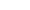 Инструкция: Вам предстоит оценить свои интересы в пределах 29 направлений. Если то или иное занятие вам очень нравится, то в бланк ответов ставьте +2. Если оно вам просто нравится, то поставьте +1. Если оно вам безразлично, то поставьте 0. Если вы не любите этим заниматься, то напишите –1, ну а если вам совсем не нравится это занятие, то поставьте –2. После ответа на все вопросы подсчитайте сумму цифр ответов по каждому направлению с учетом знаков.Бланк ответовТекст опросникаЗнакомиться с жизнью растений и животных.Посещать уроки географии, читать литературу по географии.Читать художественную или научную литературу о геологических экспедициях.Изучать причины возникновения болезней и пути их лечения.Заниматься домоводством: готовить, шить, приводить в порядок мебель и одежду.Читать научно-популярную литературу о физических открытиях.Находить химические явления в природе, проводить опыты по химии.Читать техническую литературу, журналы.Разбираться в электрических и электронных схемах.Читать о возможностях использования различных материалов (медь, олово, сосна и т.д.)Разрабатывать свои собственные компьютерные программы.Наблюдать за поведением людей, интересоваться причинами их поступков.По возможности работать на стройках (во время летних каникул).Читать книги о разных видах транспорта, профессиях, связанных с транспортными перевозками.Интересоваться военной техникой и новейшими разработками в этой области.Посещать уроки истории в школе.Самостоятельно писать стихи и прозу.Читать газеты, журналы, публицистическую литературу.Интересоваться закономерностями развития общества.Читать литературу о работе воспитателя, учителя, о деятельности педагогов.Смотреть телепередачи о раскрытии преступлений.Работать в сфере обслуживания.Читать дополнительную литературу по математике.Знакомиться с компьютерными программами по бухгалтерскому учету.Посещать курсы иностранных языков.Смотреть фильмы и читать литературу о художниках и их творчестве.Знакомиться с жизнью выдающихся мастеров сцены, кино.Участвовать в музыкальных смотрах-конкурсах.Посещать спортивные секции.Изучать ботанику, зоологию, биологию, экологию.Знакомиться с географическими особенностями различных стран по описаниям и картам.Посещать геологические музеи.Посещать уроки анатомии и физиологии человека.Знакомиться с работой предприятий легкой промышленности (швейное, обувное, текстильное и др.).Изучать физические явления и законы.Читать научно-популярную литературу об открытиях в области химии и деятельности выдающихся химиков.Знакомиться с новейшими достижениями современной техники (смотреть телепередачи, искать статьи в журналах).Разбираться в устройстве электроприборов, видео- и радиоаппаратуры и электрических машин.Посещать кружки по обработке дерева, металлов.Читать книги о программировании, журналы о новых компьютерных изобретениях и технологиях.Читать научно-популярную литературу по психологии.Выполнять наброски различных зданий, проектировать постройки.Интересоваться историей развития разных видов транспорта.Участвовать в военных сборах, играть в военные игры.Читать книги по истории, узнавать новое об исторических событиях, деятелях науки и культуры.Работать с литературными источниками, библиографическими справочниками.Смотреть ежедневные выпуски новостей по телевизору, обсуждать со взрослыми и сверстниками проблемы общественной жизни.Посещать факультативные занятия по обществознанию.Давать объяснения товарищам, как выполнять учебное задание, если они не могут сделать его сами.Участвовать в разработке уставов, положений, нормативных документов для школы.Помогать покупателям выбирать покупку в магазине.Читать научно-популярную литературу об открытиях в области математики, о жизни выдающихся математиков.Интересоваться стоимостью товаров, пытаясь понять вопросы ценообразования, заработной платы, организации труда.Учить второй иностранный язык дополнительно.Читать книги об изобразительном искусстве.Посещать творческие вечера-встречи с актерами.Знакомиться с жизнью и творчеством выдающихся музыкантов, с вопросами теории музыкального искусства.Играть в спортивные игры, участвовать в спортивных соревнованиях.Собирать информацию о животных, растениях, микроорганизмах.Смотреть телепередачи о разных странах.Знакомиться и составлять описание геологических объектов (минералов, слоев земли и т.п.).Читать и смотреть фильмы о врачах и достижениях в области медицины.Знакомиться с новыми технологиями, используемыми в пищевой и легкой промышленности.Проводить опыты по физике.Знакомиться с новыми технологиями в химическом производстве, с получением новых веществ и материалов.Разбирать, ремонтировать, интересоваться устройством различных механизмов (часов, бытовых приборов, швейных машин).Ремонтировать радиоприборы и аппаратуру.Смотреть телевизионные передачи об исследовании и применении различных веществ и материалов.Заниматься информатикой дополнительно.Посещать психологический кружок.Участвовать в ремонтных работах дома, в школе, помогать в строительстве домов, построек.Смотреть телепередачи, фильмы о профессиях, связанных с транспортными перевозками.Ходить на экскурсии в места военной славы, посещать военные музеи.Смотреть исторические фильмы, телепередачи.Посещать факультативные занятия по литературе и русскому языку.Обсуждать текущие дела и события в классе и школе.Проводить опросы общественного мнения, брать интервью, выявлять тенденции в развитии разных явлений общественной жизни.Проводить время с маленькими детьми (читать им книги, что-либо им рассказывать, помогать им в чем-либо).Выяснять причины противоправного поведения людей.Наблюдать за работой продавца, повара, официанта, читать литературу и смотреть телепередачи о конкурсах в сфере обслуживания.Посещать дополнительные занятия по математике.Читать сообщения на экономические темы в печати.Читать книги на иностранном языке дополнительно.Посещать художественные выставки.Посещать театры.Слушать оперную музыку, посещать концерты симфонической музыки.Посещать спортивные соревнования, следить за их ходом, слушать и смотреть радио- и телепередачи о спорте.Смотреть телепередачи о животных и растениях.Самостоятельно составлять географические карты, накапливать и собирать различные географические сведения, изучать закономерности.Участвовать в геологических экспедициях.Знакомиться с работой медсестры, врача или фармацевта.Опробовать рецепты приготовления пищи.Заниматься в физическом кружке или посещать факультативные занятия по физике.Решать сложные задачи по химии и участвовать в химических олимпиадах.Моделировать самолеты, ракеты, корабли, машины и пр.Проектировать и собирать электрические и радиоприборы (радиоаппаратуру, датчики температуры, движения, домофоны, системы сигнализации и т.п.).Мастерить изделия из дерева, металла и других материалов, собирать детали своими руками.Посещать уроки информатики в школе.Интересоваться проявлениями характера человека, правилами взаимодействия людей.Смотреть телевизионные передачи о строительстве («Квартирный вопрос» и т.д.).Интересоваться новыми разработками в мире транспорта (новинки автомобилестроения, новые изобретения в авиации, в железнодорожном транспорте и т.п.)Читать книги, смотреть фильмы на военную тему, знакомиться с историей крупных сражений, войн и судьбами великих полководцев.Посещать исторические музеи, ездить на экскурсии по историческим местам.Писать классные или домашние сочинения по литературе.Взаимодействовать с людьми: убеждать, разъяснять, организовывать и т.п.Читать литературу по философии, социологии.Выполнять работу воспитателя, замещать уроки в младших классах.Читать юридическую литературу, интересоваться историей права.Обеспечивать семью продуктами, организовывать питание во время похода, поездки, путешествия.Решать сложные задачи по математике.Интересоваться вопросами экономической географии.Смотреть фильмы на иностранном языке без перевода и пытаться понять их.Рисовать дома для удовольствия.Выступать на сцене перед зрителями.Заниматься в музыкальной школе, студии, в хоре, музыкальном кружке.Читать книги о здоровом образе жизни, о спорте, выдающихся спортсменах.Разводить растения, ухаживать за животными, посещать выставки и участвовать в них.Участвовать в географических экспедициях, походах.Собирать коллекции минералов.Ухаживать за больными, оказывать им помощь.Придумывать новые рецепты приготовления пищи, конструировать новые модели одежды.Решать сложные задачи по физике, участвовать в физических олимпиадах.Знакомиться с разными возможностями применения химических знаний (фармацевтика, криминалистика, промышленность и т.п.)Разбираться в технических чертежах и схемах, чертить или составлять чертежи самому.Читать и смотреть телепередачи о достижениях в области электроники и радиотехники.Знакомиться с информацией о новых технологиях в области материаловедения.Работать на компьютере, использовать Интернет в целях поиска дополнительной информации.Помогать знакомым преодолевать трудности, решать жизненные проблемы, выслушивать, успокаивать.Читать книги о строительных работах («Как построить дом?» и т.д.)Заниматься в клубах авиамоделирования, автолюбителей, парусного моделирования, быть членом дайвинг-клуба.Встречаться с участниками военных действий, слушать их рассказы.Знакомиться с историческими закономерностями, посещать олимпиады по истории.Читать книги или смотреть передачи о поэтах и писателях.Писать статьи в газеты, журналы.Интересоваться историей философской мысли.Обсуждать с кем-либо вопросы воспитания детей и подростков.Читать книги, смотреть фильмы о работе милиции.Заботиться о порядке в вещах, о красивом виде помещения, в котором учитесь, работаете, живете.Участвовать в математических олимпиадах.Вести расчеты своих доходов, расходов, а также доходов и расходов своей семьи.Общаться с иностранцами на разных языках, работать переводчиком.Посещать студию изобразительного искусства, художественную школу.Заниматься в театральной студии.Слушать классическую музыку.Регулярно смотреть Олимпийские игры, спортивные соревнования.Методика оценки склонности к различным сферам профессиональной деятельности (Л.А. Йовайши)https://psytests.org/profession/yovrez.htmlЦель: изучение склонностей к различным сферам профессиональной деятельности; используется в условиях индивидуального или группового исследования в целях профессионального самоопределения.Инструкция: вам будет предложен перечень положений или вопросов, имеющих два варианта ответа. Необходимо оценить каждый ответ (а, б) в баллах 0, 1, 2, 3 таким образом, чтобы сумма баллов обоих ответов (а, б) каждого вопроса равнялась 3 баллам. Отвечайте на вопросы, не пропуская ни одного из них.Текст опросника1. Что для вас более важно:А) много знать;Б) создавать материальные блага.2. Что вас больше привлекает при чтении книг:А) прекрасный литературный стиль;Б) яркое изображение смелости и храбрости героев.3. Какое вознаграждение вас больше бы обрадовало:А) за научное изобретение;Б) за общественную деятельность.4. Если бы вам представилась возможность занять определённый пост, какой бы вы выбрали:А) директора универмага;Б) главного инженера завода.5. Что, на ваш взгляд, следует больше ценить у участников самодеятельности:А) то, что они несут людям искусство и красоту;Б) то, что они выполняют общественно полезную работу.6. Какая, на ваш взгляд, область деятельности человека в дальнейшем будет иметь доминирующее значение:А) физика;Б) физическая культура.7. Если бы вам предоставили пост директора школы, на что бы вы обратили больше внимания:А) на создание необходимых удобств;Б) на сплочённость коллектива.8. Представьте, что вы на выставке. Что вас больше привлекает в экспонатах:А) цвет, совершенство форм;Б) их внутреннее устройство (как и из чего они сделаны).9. Какие черты характера в человеке вам больше всего нравятся:А) мужество, смелость, выносливость;Б) дружелюбие, чуткость, отсутствие корысти.10. Представьте, что вы профессор университета. Чему вы бы отдали предпочтение в свободное от работы время:А) занятиям по литературе;Б) опытам по физике, химии.11. Вам предоставляется возможность совершить путешествие в разные страны. В качестве кого вы охотнее бы поехали:А) как известный спортсмен на международные соревнования;Б) как известный специалист по внешней торговле для закупки необходимых товаров для нашей страны.12. В газете две статьи разного содержания. Какая из них вызвала бы у вас большую заинтересованность:А) о машине нового типа;Б) о новой научной теории.13. Вы смотрите военный или спортивный парад. Что больше привлекает ваше внимание:А) слаженность ходьбы, грациозность участников парада;Б) внешнее оформление колонн (знамёна, одежда и т.д.).14. Представьте, что у вас много свободного времени. Чем бы вы охотнее занялись:А) чем-либо практическим (ручным трудом);Б) общественной работой (на добровольных началах).15. Какую выставку вы бы с большим удовольствием посмотрели:А) новых продовольственных товаров;Б) новинок научной аппаратуры (в области химии, физики, биологии).16. Если бы в школе было два кружка, какой бы вы выбрали:А) технический;Б) музыкальный.17. Как вам кажется, на что следовало бы в школе обратить большее внимание:А) на успеваемость учащихся, так как это необходимо для их будущего;Б) на спорт, так как это нужно для укрепления здоровья.18. Какие журналы вы бы с большим удовольствием читали:А) научно-популярные;Б) литературно-художественные.19. Какая из двух работ на свежем воздухе вас больше бы привлекла:А) работа с машинами;Б) работа, связанная с постоянными передвижениями (агроном, лесничий, дорожный мастер).20. Какая, на ваш взгляд, задача школы важнее:А) подготовить учащихся к практической деятельности, к умению самим создавать материальные блага;Б) подготовить учащихся к работе с людьми, чтобы они могли помогать другим создавать материальные блага.21. Какими выдающимися учёными вы больше интересуетесь:А) Поповым и Циолковским;Б) Менделеевым и Павловым.22. Что важнее для человека:А) создавать себе благополучный, удобный быт;Б) жить без некоторых удобств, но иметь возможность пользоваться сокровищницей искусства.23. Для благополучия общества необходимо:А) правосудие;Б) техника.24. Какую из двух книг вы бы с большим удовольствием читали:А) о достижениях спортсменов;Б) о развитии промышленности.25. Что принесёт больше пользы обществу:А) забота о благосостоянии граждан;Б) изучение поведения людей.26. Служба быта оказывает людям разные услуги. Считаете ли вы необходимым:А) дальше развивать эту отрасль, чтобы всесторонне обслуживать людей;Б) создавать такую технику, которой можно было бы самим пользоваться в быту.27. Какие лекции вы слушали бы с большим удовольствием:А) о выдающихся учёных;Б) о выдающихся художниках.28. Какого характера научную работу вы бы выбрали:А) работу с книгами в библиотеке;Б) работу на свежем воздухе в экспедиции.29. Что вас больше заинтересовало бы в печати:А) известие о выигрыше денежно-вещевой лотереи;Б) сообщение о состоявшейся художественной выставке.30. Вам предоставляется возможность выбора профессии. Какой из них вы бы отдали предпочтение:А) физической культуре или другой работе, связанной с движением;Б) работе малоподвижной, но связанной с созданием новой техники.Обработка результатовПо каждому столбцу листа ответов подсчитывается сумма баллов. Уровень выраженности показателей определяется по стандартным нормам отдельно для представителей мужского и женского пола.Бланк ответовДешифраторА – склонность к работе с людьми,Б – склонность к умственным видам работ,В – склонность к работе на производстве,Г – склонность к эстетике и искусству,Д – склонность к подвижным видам деятельности,Е – склонность к планово-экономическим видам работ.Оценки показателей выраженности качестваДифференциально-диагностический опросник (Е.А. Климова)https://abitur.bsuir.by/ddo/test.jsp?menuItemID=118118&resID=113227Методика предназначена для выявления склонности (предрасположенности) старшеклассника к определенным типам профессий. Представляет собой достаточно короткий опросник, состоящий из 20 альтернативных суждений.Использование методики возможно как индивидуально, так и в группе. Над вопросами не следует долго задумываться. Испытуемый должен в каждой из 20 пар предлагаемых видов деятельности выбрать наиболее предпочтительные.Номера и буквенные обозначения в клетках листа ответов соответствуют номерам и обозначениям вопросов. Каждый вопрос имеет как бы две части, соединенные союзом «или». В зависимости от того, нравится ли занятие, о котором говорится в первой части вопроса, поставить в листе ответов знак « + » или « — ». Подобным образом следует поступить и со второй половинкой вопроса. Одну из половинок следует обязательно предпочесть - в ней должно быть больше плюсов.Инструкция. Предположим, что после соответствующего обучения ты сможешь выполнять любую работу. Однако, если бы тебе пришлось выбирать только из двух возможностей, что ты предпочтешь?Текст опросникаАнализ результатовНаибольшие количества плюсов и наименьшие количества минусов - симптомы предпочтения, склонностей оптанта. Очень часто они косвенно говорят и о способностях испытуемого.Данный опросник помогает хотя бы отчасти ограничить область выбора профессии, предпочесть те или иные зоны карты мира профессий. Не следует преувеличивать точность измеренных предпочтений. По результатам опросника можно узнать, к какой области деятельности человек более склонен, к какой - менее. Баллы указывают лишь направление, а не величину изменения оцениваемого признака. Вот почему неправомерно, строго говоря, взаимно уничтожать плюсы и минусы, полученные в обработке каждого столбца. Также нельзя придавать значения различиям в величине итоговых (по столбцам) чисел при сравнении результатов диагностики двух разных людей. Например, если у одного оптанта по какому-либо столбцу (шкале) результат 11, а у другого - 15, неправомерно делать вывод о том, что во втором случае предпочтение выражено «сильнее». Правомерно делать выводы о различиях в предпочтении профессий определенного типа. Итак, ДДО позволяет определить, какие профессии человек предпочитает (но не на сколько).В соответствии с объектом труда выделяются пять типов профессий:1. «Человек-природа» (П).Представителей этих профессий объединяет одно очень важное качество — любовь к природе. Но любовь не созерцательная. Которой обладают практически все люди, считая природу наиболее благоприятной средой для отдыха, а деятельная связанная с познанием ее законов и применением их. Одно дело — любить животных и растения, играть с ними, радоваться им. И совсем другое — регулярно, день за днем ухаживать за ними, наблюдать, лечить, выгуливать, не считаясь с личным временем и планами. Специалист должен не просто все знать о живых организмах, но и прогнозировать возможные изменения в них и принимать меры. От человека требуется инициатива и самостоятельность в решении конкретных задач, заботливость, терпение и дальновидность. Человек, работающий в сфере «человек-природа», должен быть спокойным и уравновешенным.2. «Человек-техника» (Т).Особенность технических объектов в том, что они, как правило, могут быть точно измерены по многим признакам. При их обработке, преобразовании, перемещении или оценке от работника требуется точность, определенность действий. Техника как предмет руда представляет широкие возможности для новаторства, выдумки, творчества, поэтому важное значение приобретает такое качество, как практическое мышление. Техническая фантазия, способность мысленно соединять и разъединять технические объекты и их части — важные условия для успеха в данной области.3. «Человек-знаковая система» (З).Мы встречаемся со знаками значительно чаще, чем обычно представляем себе. Это цифры. Коды, условные знаки, естественные или искусственные языки, чертежи, таблицы формулы. В любом случае человек воспринимает знак как символ реального объекта или явления. Поэтому специалисту, который работает со знаками, важно уметь с одной стороны, абстрагироваться от реальных физических, химически, механических свойств предметов, а с другой —представлять и воспринимать характеристики реальных явлений или объектов, стоящих за знаками. Чтобы успешно работать в какой-нибудь профессии данного типа, необходимо уметь мысленно погружаться в мир, казалось бы, сухих обозначений и сосредотачиваться на сведениях, которые они несут в себе. Особые требования профессии этого типа предъявляют к вниманию.4. «Человек-художественный образ» (Х).Важнейшие требования, которые предъявляют профессии, связанные с изобразительной, музыкальной, литературно-художественной, актерско-сценической деятельностью человека — наличие способности к искусствам, творческое воображение, образное мышление, талант, трудолюбие.5. «Человек-человек» (Ч).Главное содержание труда в профессиях типа «человек-человек» сводится к взаимодействию между людьми. Если не наладится это взаимодействие, значит, не наладится и работа. Качества, необходимые для работы с людьми: устойчивое, хорошее настроение в процессе работы с людьми, потребность в общении, способность мысленно ставить себя на место другого человека, быстро понимать намерения, помыслы, настроение людей, умение разбираться в человеческих взаимоотношениях, хорошая память (умение держать в уме имена и особенности многих людей), терпение.Примеры профессий в соответствии с представленными типами отношений человека к окружающему мируКонечно, строго распределить по пяти типам все профессии невозможно. Более правилен такой подход к классификации профессий: надо исходить из того, что профессия может характеризоваться одновременно признаками разных типов, но в равной мере. Так, дирижер хора - это и собственно музыкант, и организатор группы людей. Агроном - это специалист в области растениеводства, и организатор производства, и знаток сельскохозяйственной техники, и в какой-то мере и картограф (кто, кроме него, составит специальные карты угодий данного хозяйства?). Поэтому, группируя такие сложные много признаковые явления, как профессии, надо учитывать факт нечеткости их границ и ориентироваться на главные, основные группы признаков. Для разных целей возможны разные группировки.Лист ответов ДДОФамилия, имя __________________________________Класс _________________Обработка данных опросникаВ каждом столбце отдельно подсчитываются суммы плюсов и суммы минусов. Сумма плюсов ставится в третьей снизу строчке в соответствующем столбце, сумма минусов - во второй строчке. Алгебраическая сумма проставляется в нижней строчке.Часть II. Диагностика индивидуально-психологических и личностных особенностей Диагностика индивидуально-психологических и личностных особенностей –распознавание и оценка свойств, особенностей и состояний человека, заключающийся в целенаправленном исследовании, истолковании полученных результатов и их обобщении.Индивидуально – психологические свойства личности – свойства психической активности личности, которые выражаются в темпераменте, характере, мотивационно-потребностной сфере и способностях. Они связаны со всеми психическими процессами: мотивационно-потребностными, познавательными, эмоционально-волевыми. Темперамент и характер обозначают динамические и содержательные аспекты поведения, а способности – это такие особенности личности, которые являются условием выполнения той или иной продуктивной деятельности.Задачи диагностики индивидуально-психологических свойств личности:оценка личностных качеств обучающихся;исследование возможностей обучающихся в соответствии с их типом темперамента;исследование мотивационной сферы;выявление потенциально невостребованных качеств обучающихся;определение возможности для обучающихся действовать в новых условиях;Для диагностики индивидуально-психологических свойств используются методики специальной направленности (методики оценки психических состояний, личностных свойств, мотивации, интеллекта, деятельностные тесты и т.п.).Анализ результатов позволяет оценить степень выраженности тестируемого индивидуально-психологического свойства, спрогнозировать его дальнейшее развитие, дать рекомендации по его коррекции, если это необходимо.Данный раздел включает следующие методики:Тест-опросник диагностики темперамента Г. Айзенка (EPI)Методика «Большая пятерка личностных качеств» (А.Г. Грецов)Методика диагностики социально-психологических установок личности в мотивационно-потребностной сфере О.Ф.Потемкиной 2.1 Тест-опросник диагностики темперамента EPI (Г. Айзенка)https://psytests.org/eysenck/epiA.htmlОдин из тестов диагностики темпераментальных особенностей личности был разработан английским психологом Г. Айзенком. В Модельном центре профориентации и психологической поддержки населения методика была интерпретирована для целей профориентационной работы: соотнесены типы темперамента с типами профессиональной направленности личности.Инструкция: вам предлагаются 57 вопросов об особенностях вашего поведения и ваших чувств. Отвечайте на вопросы плюсом «да» и минусом «нет». Работайте быстро, не затрачивая много времени на их обдумывание. Помните, что отвечать надо на каждый вопрос. Здесь не может быть хороших или плохих ответов. Это не испытание ваших способностей, а лишь выяснение особенностей вашего поведения.Текст опросника1. Часто ли вы испытываете тягу к новым впечатлениям, поискам приключений, смене обстановки?2. Часто ли вы нуждаетесь в друзьях, которые понимают все, могут ободрить и утешить?3. Вы человек беспечный, беззаботный?4. Очень ли вам трудно сказать кому-то «нет»?5. Задумываетесь ли вы перед тем, как что-то предпринимать?6. Если вы обещаете что-либо сделать, то всегда ли сдерживаете свое слово?7. Часто ли у вас меняется настроение?8. Обычно вы действуете и говорите быстро, не задумываясь?9. Часто ли вы чувствуете себя несчастным человеком, без достаточных на то причин?10. Упорно ли вы спорите, до конца отстаивая свою точку зрения?11. Появляется ли у вас чувство робости или смущения, когда хотите познакомиться с симпатичным представителем противоположного пола?12. Выходите ли вы иногда из себя, сердясь не на шутку?13. Часто ли вы действуете под влиянием минутного настроения?14. Часто ли вы переживаете от того, что сделали или сказали такое, что не следовало бы?15. Отдаете ли вы обычно предпочтение книгам, а не встречам с друзьями?16. Легко ли вас обидеть?17. Любите ли вы часто бывать в компаниях?18. Возникают ли у вас мысли, которые хотели бы скрыть от других?19. Бывает ли так, что иногда вы так полны энергией, что все горит в руках, а иногда вялы?20. Предпочитаете ли вы иметь меньше друзей, но зато особенно близких?21. Часто ли вы мечтаете?22. Когда с вами говорят на повышенных тонах, отвечаете ли тем же?23. Часто ли вас беспокоит чувство вины?24. Все ли ваши привычки хороши и желательны?25. Способны ли вы дать волю своим чувствам и как следует повеселиться в компании?26. Считаете ли вы себя человеком возбудимым и чувствительным?27. Считают ли вас окружающие живым и веселым человеком?28. Часто ли вы, сделав какое-нибудь важное дело, испытываете такое чувство, что могли бы сделать его лучше?29. Когда находитесь в обществе других людей, вы больше молчите?30. Не бывает ли так, что иногда вы сплетничаете?31. Случается ли так, что вы не можете заснуть от того, что в голову лезут разные мысли?32. Если вы хотите узнать о чем-нибудь, то предпочтете прочитать об этом в книге, газете, чем спросить?33. Бывает ли у вас сильное сердцебиение?34. Нравится ли вам работа, требующая постоянного внимания?35. Бывает ли такое состояние, что вас бросает в дрожь от волнения в какой-то экстремальной ситуации?36. Всегда ли вы платили бы за провоз багажа в транспорте, если бы не опасались проверки?37. Неприятно ли вам находиться в обществе, где подшучивают, насмехаются друг над другом?38. Вы раздражительны?39. Нравится ли вам работа, которая требует быстроты действий?40. Волнуетесь ли вы по поводу неприятных событий?41. Вы ходите медленно, не спеша?42. Вы когда-нибудь опаздывали на работу или встречу?43. Часто ли вы видите кошмарные сны?44. Верно ли, что вы так любите поговорить, что никогда не упускаете случая побеседовать даже с незнакомым человеком?45. Беспокоят ли вас какие-либо боли?46. Вы бы почувствовали себя очень несчастным, если бы длительноевремя были лишены широкого общения с людьми?47. Можно ли назвать вас нервным человеком?48. Есть ли среди знакомых те, которые вам явно не нравятся?49. Можно ли сказать, что вы уверенный в себе человек?50. Легко ли вы обижаетесь, если другие указывают на ваши ошибки в работе или личные недостатки?51. Считаете ли вы, что трудно получить настоящее удовольствие от вечеринки?52. Беспокоит ли вас чувство, что вы чем-то хуже других?53. Легко ли вам внести оживление в довольно скучную компанию?54. Случается ли говорить о вещах, в которых вы не разбираетесь?55. Беспокоитесь ли вы о своем здоровье?56. Любите ли вы шутить?57. Страдаете ли вы от бессонницы?Интерпретируя результаты опросника, Г. Айзенк выделил два параметра индивидуальности человека:1) экстраверсию – интроверсию;2) эмоциональную устойчивость (стабильность) – эмоциональную неустойчивость, нестабильность (нейротизм).За каждый ответ, совпадающий с ключом, необходимо ставить по одному баллу.Ключ к опросникуШкала интроверсия—экстраверсия1+, 3+, 5-, 8+, 10+, 13+, 15-, 17+, 20-, 22+, 25+, 27+, 29-, 32-, 34+, 37-, 39+, 41-, 44+, 46+, 49+, 51-, 53+, 56+.Если вы набрали 12 и более баллов по первой шкале, то вы экстраверт:12 – 18 баллов – умеренная экстраверсия;19 – 24 значительная экстраверсия.Если у вас меньше 12 баллов, то вы – интроверт:1 – 7 баллов – значительная интроверсия;8 – 11 – умеренная интроверсия.Шкала эмоциональная устойчивость—неустойчивость2+, 4+, 7+, 9+, 11+, 14+, 16+, 19+, 21+, 23+, 26+, 28+, 31+, 33+, 35+, 38+, 40+, 43+, 45+, 47+, 50+, 52+, 55+, 57+.Если у вас 12 и менее баллов по второй шкале, то вы эмоционально устойчивы:до 10 баллов – высокая устойчивость;11 – 12 баллов – средняя устойчивость.Если по второй шкале более 12 баллов – то вы эмоционально неустойчивы:13 – 18 баллов – высокая степень неустойчивости;19 – 24 баллов – очень высокая неустойчивость.Шкала скрытность—откровенность (искренность)6+, 12-, 18-, 24+, 30-, 36+, 42-, 48-, 54-.Если вы набрали более 4 баллов, то ваши ответы не всегда были искренними и свидетельствуют о тенденции ориентироваться на создание хорошего впечатления о себе.ЭКСТРАВЕРТЫ – люди, ориентированные на окружающий мир, непосредственные, активные, открытые в эмоциональных проявлениях, любящие движение и риск. Для них характерна импульсивность, гибкость поведения, общительность и социальная адаптированность. Обычно это активные, шумные люди, «душа компании», заводилы, отличные бизнесмены и организаторы, обладают внешним обаянием, прямолинейны в суждениях.Как правило, ориентируются на внешнюю оценку, поэтому могут хорошо сдавать экзамены, тянутся к новым впечатлениям и ощущениям, оптимистичны, хорошо справляются с работой, требующей быстрого принятия решения. Вместе с тем экстраверты имеют предрасположенность к несчастным случаям.ИНТРОВЕРТЫ – люди, для которых наибольший интерес представляют явления собственного внутреннего мира, для них свои теории и оценки реальности важнее, чем сама реальность. Они склонны к размышлениям, самоанализу, необщительны, замкнуты, испытывают затруднения в социальной адаптации, часто социально пассивны. Обычно бывают более чувствительны к внешним раздражителям, вернее распознают цвета, звуки, более осторожны, аккуратны и педантичны, показывают наилучшие результаты по тестам интеллекта, лучше других учатся в школе и вузе, лучше справляются с монотонной работой. Начальники, занимающие высокие посты, не требующие постоянного общения с людьми, чаще всего интроверты.С помощью опросника можно определить тип своего темперамента. Если изобразить координаты на листе бумаги и отложить баллы (от 0 до 24) по осям устойчивость (стабильность) – нейротизм и интроверсия – экстраверсия, то сочетание характеристик укажет на тип темперамента. В верхней правой части (неустойчивые экстраверты) разместятся холерики; в правой нижней части – сангвиники; в левой нижней – флегматики и в левой верхней части – меланхолики.Нейротизм (эмоциональная неустойчивость, нестабильность)                                                             24Меланхолик                                                                        ХолерикИнтроверсия 0                                  12                       24 ЭкстраверсияФлегматик                                        0                                 СангвиникЭмоциональная устойчивость (стабильность)ХОЛЕРИК – характеризуется высоким уровнем психической активности, энергичностью действий, резкостью, стремительностью, силой движений, их быстрым темпом, порывистостью. Он склонен к резким сменам настроения, вспыльчив, не терпелив, подвержен эмоциональным срывам, иногда бывает агрессивен. Недостаточная эмоциональная уравновешенность может привести к неспособности контролировать свои эмоции в трудных жизненных ситуациях.Наиболее подходящие сферы профессиональной деятельности «человек-художественный образ», при невысоких результатах по шкале нейротизма профессии из области «человек-человек».САНГВИНИК – характеризуется высокой психической активностью, работоспособностью, стремительностью и живостью движений, разнообразием и богатством мимики, быстрой речью. Он стремится к частой смене впечатлений, легко и быстро отзывается на окружающие события, общителен. Эмоции – преимущественно положительные – быстро возникают и быстро сменяются. Сравнительно легко и быстро переживает неудачи. При неблагоприятных условиях и отрицательных воспитательных влияниях подвижность может вылиться в отсутствие сосредоточенности, неоправданную поспешность поступков, поверхностность.Наиболее подходящие сферы профессиональной деятельности «человек-человек».ФЛЕГМАТИК – этот тип темперамента характеризуется низким уровнем психической активности, медлительностью, невыразительностью мимики. Он нелегко переключается с одного вида деятельности на другой и трудно приспосабливается к новой обстановке. У флегматика преобладает спокойное ровное настроение. Чувства и настроения обычно отличаются постоянством. При неблагоприятных условиях у него может развиться вялость, бедность эмоций, склонность к выполнению однообразных действий.Наиболее подходящие сферы профессиональной деятельности «человек-знаковая система», «человек-природа».МЕЛАНХОЛИК – характеризуется низким уровнем психической активности, замедленностью движений, сдержанностью мимики и речи, быстрой утомляемостью. Его отличают высокая эмоциональная чувствительность к происходящим с ним событиям, обычно сопровождающаяся повышенной тревожностью, глубина и устойчивость эмоций при слабом их внешнем проявлении, причем преобладают отрицательные эмоции. При неблагоприятных условиях у меланхолика может развиться повышенная эмоциональная ранимость, замкнутость, отчужденность, боязнь новых ситуаций, людей и различного рода испытаний.Наиболее подходящие сферы профессиональной деятельности «человек-художественный образ», «человек-природа».В случае если показатели по шкалам интроверсия – экстраверсия и эмоциональная устойчивость – эмоциональная неустойчивость находятся в пределах 9–15 баллов, для всех типов темперамента подходят профессии из области «человек - техника».2.2 Методика «Большая пятерка личностных качеств» (А.Г. Грецов)Инструкция: оцените применимость к себе каждого из приведенных ниже утверждений. Свои ответы обозначьте одной из трех цифр:0 – нет, это не обо мне;1 – иногда это обо мне, иногда – нет;2 – да, это точно обо мне.Ответы записывайте в бланк приведенный ниже.Текст опросника1. Для меня лучший отдых пообщаться в веселой компании.2. Я иногда чувствую себя веселым или печальным даже без серьезнойпричины.3. Меня очень интересует все новое, что появляется вокруг.4. Я всегда осуществляю то, что запланировал.5. Когда я с кем-то в ссоре, то обычно сам делаю первый шаг, чтобыпомириться.6. Я часто нуждаюсь в друзьях, которые могли бы меня поддержать иутешить.7. У меня легко меняется настроение.8. Мне кажется, что пословица «все новое – это хорошо забытое старое»,неверна.9. Я умею рассчитывать свое время так, что успеваю сделать всезапланированное.10. Меня можно назвать человеком мягкосердечным.11. Я очень люблю ходить в гости.12. Иногда я волнуюсь так сильно, что не могу усидеть на месте.13. Меня можно назвать человеком очень любопытным.14. Думаю, что окружающие считают меня очень ответственнымчеловеком.15. Я человек доверчивый.16. Меня часто тянет к приключениям.17. Однообразие мне очень быстро надоедает.18. У меня широкий круг интересов, разнообразные увлечения.19. Я аккуратен и осмотрителен в словах и в делах.20. Я охотно откликаюсь на самые разнообразные просьбы друзей изнакомых.21. Большинство знаний я получаю из общения с ровесниками, а не изкниг.22. Бывает, я чувствую себя очень уставшим без всякой причины.23. Я легко ориентируюсь в неожиданных ситуациях.24. Если мои желания вступают в противоречие с потребностями, то явыбираю не то, что хочу, а то, что должен делать.25. Думаю, что окружающие не считают меня эгоистом.26. Я человек разговорчивый.27. Считаю, что характеристика «спокойный» – точно не про меня.28. Думаю, что большинство окружающих считает, что я человектворческий, с богатым воображением.29. Полагаю, что назвать меня ленивым нельзя.30. Предпочитаю сотрудничать с окружающими, а не вступать с ними всоперничество.31. Мне нравятся большие шумные компании.32. Меня часто одолевают сомнения по самым разным поводам.33. Я люблю размышлять над причинами и последствиями происходящихв моей жизни событий.34. Когда я поставил перед собой цель, то готов преодолеть большиетрудности на пути к ней.35. Думаю, что я человек щедрый.36. У меня лучше получается работать в обществе других людей, а не водиночестве.37. Меня легко развеселить, или расстроить.38. Мне нравится узнавать все новое – даже когда это идет вразрез смоими знаниями и убеждениями.39. Прежде чем сделать что-либо, я всегда задумываюсь о возможныхпоследствиях.40. Мне доставляет удовольствие помогать другим людям.Бланк ответовОбработка результатовПодсчитайте сумму баллов в каждом из столбцов. Полученная сумма свидетельствует о выраженности соответствующих личностных качеств, входящих в «большую пятерку».0 – 3 – низкий уровень выраженности;4 – 6 – ниже среднего;7 – 9 – средний уровень выраженности;10 – 12 – выше среднего;13 – 16 – высокий уровень выраженности;Интерпретация («большая пятерка» качеств личности)(I) Экстраверсия – интроверсия. Это направленность личности на внешний либо на внутренний мир. В первом случае человек общительный, оптимистичный, активный, любящий повеселиться, более продуктивно выполняющий свою работу в компании, чем в одиночестве. Во втором – сдержанный, трезво мыслящий, отчужденный, ориентированный не на общение, а на дело. Такому человеку сложнее в коллективе, он индивидуалист. Такие люди находят себя в деятельности, не требующей интенсивного общения. Чем выше показатель, тем ярче выражена экстраверсия.(II) Нейротизм – эмоциональная устойчивость (повышенная эмоциональность реакций). Это показатель эмоциональной стабильности. Устойчивые люди проявляют спокойствие и уверенность, не склонны к бурному излиянию чувств. У них повышенная стрессоустойчивость, они продуктивно работают в напряженных ситуациях. Те же, кому свойствен высокий нейротизм, бурно реагируют на любые жизненные события, эмоциональны, менее устойчивы к стрессу. Но в то же время это люди более чуткие, отзывчивые, динамичные. Высокие баллы свидетельствуют о нейротизме.(III) Открытость – закрытость к новому опыту. В первом случае, человек легко воспринимает все то новое, что появляется вокруг, демонстрирует любопытство, гибкость и готовность к изменениям, обычно склонен к творчеству. Но это может оборачиваться некоторой «поверхностностью», неустойчивостью убеждений и интересов. Во втором случае человек настороженно относится ко всему новому и неожиданному, предпочитает стабильность, тяжело меняет свои принципы и убеждения. Ему тяжело ориентироваться в неожиданных ситуациях, он любит стабильность и стремится обеспечить ее в своей жизни. Высокие баллы свидетельствуют оботкрытости к новому опыту.(IV) Сознательность – несобранность. Люди, проявляющие сознательность, характеризуются как усердные, пунктуальные, целеустремленные, надежные, честолюбивые и настойчивые. Но иногда это оборачивается неоправданным упрямством, желанием всех и все контролировать, а также мучительным переживанием вины из-за своих реальных или мнимых ошибок. Противоположный полюс – беспечность, небрежность, слабоволие, лень и любовь к наслаждениям. Но в то же время такие люди более расслабленные, жизнерадостные, приятные в общении, легко переносящие проблемы и неприятности. Чем выше показатель, тем ярче выражена сознательность.(V) Доброжелательность – враждебность. В первом случае человек доброжелателен, доверчив, готов к бескорыстной помощи. Такие качества помогают располагать к себе окружающих, хотя иногда окружающие начинают злоупотреблять бескорыстностью такого человека. Во втором случае человек насторожен, недоверчив, склонен воспринимать окружающих как конкурентов. Не дает злоупотреблять своим доверием, нередко отталкивает от себя окружающих, своими бесконечными подозрениями. Высокие показатели свидетельствуют о преобладании доброжелательности.2.3 Методика диагностики социально-психологических установок личности в мотивационно-потребностной сфере О.Ф.Потемкиной [3]https://psytests.org/personal/potemkina.htmlМетодика диагностики социально-психологических установок личности в мотивационно-потребностной сфере О.Ф.Потемкиной состоит из 80 вопросов, дающих ответы на вопросы "Что важно в жизни?" Первая часть, 40 вопросов, показывает, что важнее для человека: альтруизм или эгоизм, процесс или результат. Вторая часть, следующие 40 вопросов, направлены на оценку значимости свободы или власти, содержания работы или денег. Методика диагностики социально-психологических установок личности в мотивационно-потребностной сфере О.Ф.Потемкиной. Инструкция к методике Потемкиной Ответьте на каждый вопрос "да", если он верно описывает ваше поведение и "нет", если ваше поведение не соответствует тому, о чем говорится в вопросе. Стимульный материал (вопросы): Часть I. Выявление степени выраженности социально-психологических установок, направленных на «альтруизм – эгоизм», «процесс – результат» Сам процесс выполняемой работы увлекает Вас больше, чем этап ее завершения? Для достижения цели Вы обычно не жалеете сил? Вам часто говорят, что Вы больше думаете о других, чем о себе? Вы обычно много времени уделяете своей особе? Вы обычно долго не решаетесь начать делать то, что Вам не интересно, даже если это необходимо? Вы уверены, что настойчивости в Вас больше, чем способностей? Вам легче просить за других, чем за себя? Вы считаете, что человек сначала должен думать о себе, а потом уже о других? Заканчивая интересное дело, Вы часто сожалеете о том, что интересная работа уже завершена, а с ней жаль расставаться? Вам больше нравятся деятельные люди, способные достигать результата, чем просто добрые и отзывчивые? Вам трудно отказать людям, когда они Вас о чем-либо просят? Для себя Вы делаете что-либо с большим удовольствием, чем для других? Вы испытываете удовольствие от игры, в которой не нужно думать о выигрыше? Вы считаете, что успехов в Вашей жизни больше, чем неудач? Вы часто стараетесь оказать людям услугу, если у них случилась беда или неприятности? Вы убеждены, что не нужно для кого-либо сильно напрягаться? Вы более всего уважаете людей, способных увлечься делом по-настоящему? Вы часто завершаете работу вопреки неблагоприятной обстановке, нехватке времени, помехам со стороны? Для себя у Вас обычно не хватает ни времени, ни сил? Вам трудно заставить себя сделать что-то для других? Вы часто начинаете одновременно много дел и не успеваете закончить их до конца? Вы считаете, что имеете достаточно сил, чтобы рассчитывать на успех в жизни? Вы стремитесь, как можно больше сделать для других людей? Вы убеждены, что забота о других часто идет в ущерб себе? Можете ли Вы увлечься делом настолько, что забываете о времени и о себе?Вам часто удается довести начатое дело до конца? Вы убеждены, что самая большая ценность в жизни жить интересами других людей? Вы можете назвать себя эгоистом? Бывает, что Вы, увлекаясь деталями, углубляясь в них, не можете закончить начатое дело? Вы избегаете встреч с людьми, не обладающими деловыми качествами? Ваша отличительная черта бескорыстие? Свободное время Вы используете для своих увлечений? Вы часто загружаете свой отпуск или выходные дни работой из-за того, что кому-то обещали что-либо сделать? Вы осуждаете людей, которые не умеют позаботиться о себе? Вам трудно решиться использовать усилия человека в своих интересах? Вы часто просите людей сделать что-либо из корыстных побуждений? Соглашаясь на какое-либо дело, Вы больше думаете о том, насколько оно Вам интересно? Стремление к результату в любом деле Ваша отличительная черта? Ваша отличительная черта умение помочь другим людям? Вы способны сделать максимальные усилия лишь за хорошее вознаграждение? Часть II. Выявление степени выраженности социально-психологических установок, направленных на «свобода – власть», «труд – деньги» Вы согласны, что самое главное в жизни быть мастером своего дела? Вы более всего дорожите возможностью самостоятельного выбора решения?Ваши знакомые считают Вас властным человеком? Вы согласны, что люди, которые не умеют заработать деньги, не стоят уважения? Творческий труд для Вас является главным наслаждением в жизни? Основное стремление в Вашей жизни свобода, а не власть и деньги? Вы согласны, что иметь власть над людьми наиболее важная ценность? Ваши друзья состоятельные в материальном отношении люди? Вы стремитесь, чтобы все вокруг Вас были заняты увлекательным делом? Вам всегда удается следовать своим убеждениям вопреки требованиям со стороны? Считаете ли Вы, что самое важное качество для власти - это ее сила? Вы уверены, что все можно купить за деньги? Вы выбираете друзей по деловым качествам? Вы стараетесь не связывать себя различными обязательствами перед другими людьми? Вы испытываете чувство негодования, если кто-либо не подчиняется Вашим требованиям? Деньги куда надежнее, чем власть и свобода? Вам бывает невыносимо скучно без любимой работы? Вы убеждены, что каждый должен обладать свободой в рамках закона? Вам легко заставить людей делать то, что Вы хотите? Вы согласны, что лучше иметь высокую зарплату, чем высокий интеллект? В жизни Вас радует только отличный результат работы? Самое главное стремление в Вашей жизни быть свободным? Вы считаете себя способным руководить большим коллективом? Является ли для Вас заработок главным стремлением в жизни? Любимое дело для Вас ценнее, чем власть и деньги? Вам обычно удается отвоевать свое право на свободу? Испытываете ли Вы жажду власти, стремление руководить? Вы согласны, что деньги “не пахнут” и неважно, как они заработаны? Даже бывая на отдыхе, Вы не можете не работать? Вы готовы многим жертвовать, чтобы быть свободным? Вы чувствуете себя хозяином в своей семье? Вам трудно ограничить себя в денежных средствах? Ваши друзья и знакомые ценят Вас как специалиста? Люди, ущемляющие Вашу свободу, вызывают у Вас наибольшее негодование?Власть может заменить Вам многие другие ценности? Вам обычно удается накопить нужную сумму денег? Труд наибольшая ценность для Вас? Вы уверенно и непринужденно чувствуете себя среди незнакомых людей? Вы согласны ущемить свободу, чтобы обладать властью? Наиболее сильное потрясение для Вас отсутствие денег? Ключ к методике Потемкиной. Часть первая: выявления установок на "альтруизм – эгоизм", "процесс – результат": "Ориентация на процесс": 1, 5, 9, 13, 17, 21, 25, 29, 33, 37 "Ориентации на результат": 2, 6, 10, 14, 18, 22, 26, 30, 34, 38 ''Ориентация на альтруизм'': 3, 7, 11, 15, 19, 23, 27, 31, 35, 39 ''Ориентация на эгоизм'': 4, 8, 12, 16, 20, 24, 28, 32, 36, 40 Часть вторая: выявления установок ''свобода – власть'', ''труд – деньги'': ''Ориентация на труд'': 1, 5, 9, 13, 17, 21, 25, 29, 33, 37 ''Ориентации на свободу'': 2, 6, 10, 14, 18, 22, 26, 30, 34, 38 ''Ориентация на власть'': 3, 7, 11, 15, 19, 23, 27, 31, 35, 39 ''Ориентация на деньги'': 4, 8, 12, 16, 20, 24, 28, 32, 36, 40 Обработка и анализ теста Потемкиной. За каждый ответ ''да'' начисляется 1 балл. Вычисляется сумма значений по каждой из восьми установок личности. Интерпретация полученных результатов. Люди более ориентированы на процесс, менее задумываются над достижением результата, часто опаздывают со сдачей работы, их процессуальная направленность препятствует их результативности; ими больше движет интерес к делу, а для достижения результата требуется много рутинной работы, негативное отношение к которой они не могут преодолеть.Люди, ориентирующиеся на результат, одни из самых надежных. Они могут достигать результата в своей деятельности вопреки суете, помехам, неудачам.Люди, ориентирующиеся на альтруистические ценности, часто в ущерб себе, заслуживают всяческого уважения. Альтруизм наиболее ценная общественная мотивация, наличие которой отличает зрелого человека. Люди с чрезмерно выраженным эгоизмом встречаются довольно редко. Известная доля ''разумного эгоизма'' не может навредить человеку. Скорее более вредит его отсутствие, причем это среди людей ''интеллигентных профессий'' встречается довольно часто. Люди, ориентирующиеся на труд, все время используют для того, чтобы что-то сделать, не жалея выходных дней, отпуска и т.д. Труд приносит им больше радостей и удовольствия, чем какие-то иные занятия. Ведущей ценностью для людей с ориентацией на деньги является стремление к увеличению своего благосостояния. Главная ценность для людей, ориентирующихся на свободу – свобода. Очень часто ориентация на свободу сочетается с ориентацией на труд, реже это сочетание ''свободы'' и ''деньги''. Для людей с ориентацией на власть ведущей ценностью является влияние на других, на общество.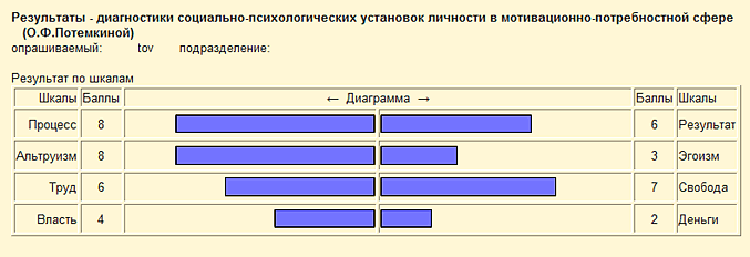 Результаты, полученные с помощью данных методик, целесообразно представить графически. Для этого необходимо начертить две вертикальные пересекающиеся прямые и отложить на каждой из четырех прямых от центра (точка 0) количество баллов согласно ключам опросника. Далее следует эти точки соединить. В результате получится плоскость, отражающая особенности социально-психологических установок. Графическое изображение к тесту Потемкиной.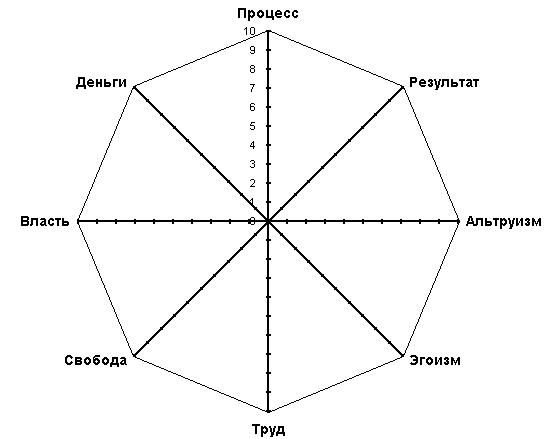 На основании результатов использования методик можно выявить несколько групп испытуемых: Группа высокомотивированных испытуемых с гармоничными ориентациями. Все ориентации выражены сильно и в равной степени. Группа низкомотивированных испытуемых, у которых все ориентации выражены чрезвычайно слабо. Группа с дисгармоничными ориентациями, у которых некоторые ориентации выражены сильно, а другие могут даже отсутствовать.III. Диагностика профессиональных способностейСпособности - свойства и качества (индивидуальные особенности) человека, делающие его пригодным к успешному выполнению каких-либо видов общественно-полезной деятельности (С.Л.Рубинштейн). Способности обнаруживаются не в знаниях, умениях и навыках, как таковых, а в динамике их приобретения, т.е. в том, насколько при прочих равных условиях быстро, глубоко, легко и прочно осуществляется процесс овладения знаниями и умениями, существенно важными для данной деятельности. Развитие способностей происходит в процессе социализации личности, под влиянием социальных обстоятельств в широком смысле слова. Фундаментом для развития способностей выступают задатки.Задатки - это врожденные анатомо-физиологические особенности человека, благодаря которым у человека могут успешно формироваться и развиваться способности. Задатки даны (заданы - отсюда и название) человеку с рождения или возникают благодаря естественному развитию организма. Способности приобретаются в результате обучения. Задатки создают предпосылки для развития способностей. Пока человек не начал определенной деятельности, у него существуют только потенциальные способности к ее выполнению, являющиеся свойствами его личности, частично развившимися из его задатков, но более сформированными его опытом. Но как только он начинает эту деятельность, его потенциальные   способности   становятся   актуальными способностями,  не  только   проявляющимися,   но  и формирующимися в этой деятельности.Существует много видов способностей. В науке известны попытки их классификации. В большинстве этих классификаций различают в первую очередь природные, или естественные, способности (в основе своей биологически обусловленные) и специфические человеческие способности, имеющие общественно-историческое происхождение.Помимо разделения способностей на общие и специальные, принято разделять способности на теоретические и практические. Теоретические и практические способности отличаются друг от друга тем, что первые предопределяют склонность человека к абстрактно-теоретическим размышлениям, а вторые – к конкретным практическим действиям. В отличие от общих и специальных способностей, теоретические и практические чаще всего не сочетаются друг с другом. Большинство людей обладают или одним, или другим типом способностей. Вместе они встречаются крайне редко, в основном у одаренных, разносторонне развитых людей. Существует также деление на учебные и творческие способности. Они отличаются друг от друга тем, что первые определяют успешность обучения, усвоения человеком знаний, умений и навыков, в то время как вторые определяют возможность открытий и изобретений, создания новых предметов материальной и духовной культуры и др. Диагностика способностей обучающихся поможет выявить имеющиеся у старшеклассников способностей к той или иной деятельности, а так же определить их потенциальные способности, необходимые для реализации своих личностных качеств в профессиональной деятельности.В данном разделе представлены следующие диагностические методики:1.  Анкета «Ориентация» (И.Л. Соломин)2. Методика определения типа мышления и уровня креативности(«Профиль мышления», В.А. Ганзен, К.Б. Малышев, Л.В. Огинец)Анкета «Ориентация» (И.Л. Соломин) [2]https://mycareer.sakhalin.gov.ru/anketa-orientacija-i-l-solomina/Анкета разработана петербургским психологом Игорем Леонидовичем Соломиным. Она пригодна для самооценки профессиональных интересов и способностей молодых и взрослых людей, очень проста в применении и обработке.Инструкция: Напротивкаждого высказывания зачеркните цифру, соответствующую степени вашего желания заниматься этим видом деятельности:       0 - вовсе нет;
1 - пожалуй, так;
2 - верно;
3 - совершенно верно.Я хочу (мне нравится, меня привлекает, я предпочитаю):Инструкция: Напротив каждого высказывания зачеркните цифру, соответствующую степени вашей способности к этому виду деятельности:       0 - вовсе нет;
1 - пожалуй, так;
2 - верно;
3 - совершенно верно.Я могу (способен, умею, обладаю навыками):Обработка результатовОбработка результатов анкеты очень проста. Суждения характеризующие различные виды профессиональной деятельности, объединены в семь групп по пять суждений в каждой. В каждой группе из пяти суждений необходимо подсчитать суммарное количество баллов, выбранных вами, и записать эту сумму в рамке справа от соответствующей группы суждений. Суммарная оценка по каждой группе может составлять от 0 до 15 баллов. В зависимости от того, в какой группе вы набрали максимальный суммарный балл, определяется наибольшая склонность или способность к соответствующему типу или классу профессий.Первые пять групп суждений, обозначенные цифрами от 1 до 5, характеризуют пять типов профессий, разделенных по признаку "предмет труда": 1) человек - человек; 2) человек - техника; 3) человек - знаковая система; 4) человек - художественный образ; 5) человек - природа.Последние две группы суждений, обозначенные буквами А и Б, соответствуют двум классам профессий, разделенных по признаку "характер труда": А - исполнительские; Б - творческие.Зная координаты своих профессиональных предпочтений, можно найти наиболее подходящую для вас профессиональную группу.Сначала определяется, к какому из пяти типов профессий (1,2,3,4 или 5) вы наибольшей степени склонны и способны. Затем определяется ваша преимущественная склонность и способность к одному из двух классов профессий (А или Б).Если склонности лежат в той же группе профессий что и ваши способности, то это свидетельствует о том, что вам нравится делать именно то, что вы умеете делать. Поэтому можно было бы ожидать, что, выбрав ту или иную профессию, вы не только смогли бы добиться в ней достаточно высоких успехов, но это доставляло бы вам удовольствие.В случае если наиболее привлекательный для вас тип профессий не совпадает с характером деятельности, которую вы можете делать лучше всего, вам предстоит выбрать, чему же отдать предпочтение в процессе выбора профессии - склонностям (Хочу) или способностям (Могу).Если человеку нравится какой-либо вид деятельности, то он занимается им в течение большего времени, затрачивая на него больше усилий, поэтому соответствующие способности могут развиваться и совершенствоваться. Но верно и обратное. Если человек обладает выраженными способностями к какому-то виду деятельности, то он лучше с ним справляется и испытывает большее удовольствие, когда им занимается. Именно поэтому данный вид деятельности становится для него более привлекательным.3.2 Методика определения типа мышления и уровня креативности(«Профиль мышления», В.А. Ганзен, К.Б. Малышев, Л.В. Огинец)https://psytests.org/cognitive/thinktype.htmlДанный опросник – это самооценочная профориентационная методика. Опросник содержит 75 вопросов, на которые оптант отвечает «да» – «нет». Он не занимает много времени при тестировании (15 минут) и очень прост в обработке и интерпретации результатов. Данные этой методики в сочетании с результатами общих способностей (вербальные и числовые интеллектуальные способности) могут помочь ученику и его родителям определиться с профилем 10-го класса.Тип мышления – это индивидуальный способ аналитико-синтетического преобразования информации. Профиль мышления отображает доминирующие способы переработки информации и уровень креативности и является важнейшей личностной характеристикой человека, определяющей его стиль деятельности, склонности, интересы и профессиональную направленность.Независимо от типа мышления человек может характеризоваться определенным уровнем креативности (творческих способностей). Креативность – это общая способность к творчеству, характеризует личность в целом и проявляется в различных сферах активности.Инструкция: в бланке ответов отметьте свое согласие или несогласие рядом с номером утверждения соответственно знаками «+» или «-». Тест может проводиться как в индивидуальном, так и в групповом варианте.Текст опросника1. Мне легче что-либо сделать, чем объяснить, почему я так сделал.2. Я люблю составлять программы для компьютера.3. Я люблю читать художественную литературу.4. Я люблю живопись (скульптуру).5. Я предпочел бы работу, в которой предоставлена свобода действий.6. Мне проще усвоить что-либо, если я имею возможность манипулировать с предметами.7. Я люблю шахматы, шашки.8. Я легко излагаю свои мысли как в устной, так и в письменной форме.9. Я хотел бы заниматься коллекционированием.10. Люблю и понимаю абстрактную живопись.11. Я скорее хотел бы быть слесарем, чем инженером.12. Для меня алгебра интереснее, чем геометрия.13. В художественной литературе для меня важнее не что сказано, а каксказано.14. Я люблю посещать зрелищные мероприятия.15. Мне не нравится регламентированная работа.16. Мне нравится что-либо делать своими руками.17. В детстве я любил создавать свой шифр для переписки с друзьями.18. Я придаю большое значение форме выражения мыслей.19. Мне трудно передать содержание рассказа без его образного представления.20. Не люблю посещать музеи, так как все они одинаковы.21. Любую информацию я воспринимаю как руководство к действию.22. Меня больше привлекает товарный знак фирмы, чем ее название.23. Меня привлекает работа комментатора радио, телевидения.24. Знакомые мелодии вызывают у меня в голове определенные картины.25. Люблю фантазировать.26. Когда я слушаю музыку, мне хочется танцевать.27. Мне интересно разбираться в чертежах и схемах.28. Мне нравятся уроки литературы.29. Знакомый запах вызывает всю картину событий, происшедших много лет назад.30. Разнообразные увлечения делают жизнь человека богаче.31. Истинно только то, что можно потрогать руками.32. Я предпочитаю точные науки (математику, физику).33. Я за словом в карман не лезу.34. Люблю рисовать.35. Один и тот же спектакль можно смотреть много раз, главное – игра актеров, новая интерпретация.36. Мне нравилось в детстве собирать механизмы из деталей конструктора.37. Мне кажется, что я смог бы изучить стенографию.38. Мне нравится читать стихи вслух.39. Я согласен с Ф.М. Достоевским, что красота спасет мир.40. Я предпочел бы быть закройщиком, а не портным.41. Лучше сделать табуретку руками, чем заниматься ее проектированием.42. Мне кажется, что я смог бы овладеть профессией программиста.43. Люблю поэзию.44. Прежде чем изготовить какую-то деталь, сначала я делаю чертеж.45. Мне больше нравится процесс деятельности, чем ее конечный результат.46. Для меня лучше поработать в мастерской, нежели изучать чертежи.47. Мне интересно было бы расшифровать древние тайнописи.48. Если мне нужно выступить, то я всегда готовлю свою речь, хотя уверен, что найду необходимые слова.49. Больше люблю решать задачи по геометрии, чем по алгебре.50. Даже в отлаженном деле пытаюсь творчески изменить что-то.51. Я люблю дома заниматься рукоделием, мастерить.52. Я смог бы овладеть языками программирования.53. Мне нетрудно написать сочинение на заданную тему.54. Мне легко представить образ несуществующего предмета или явления.55. Сомневаюсь даже в том, что для других очевидно.56. Я предпочел бы сам отремонтировать утюг, нежели нести его в мастерскую.57. Я легко усваиваю грамматические конструкции языка.58. Люблю писать письма.59. Сюжет кинофильма могу представить как ряд образов.60. Абстрактные картины дают большую пищу для размышлений.61. В школе мне больше всего нравились уроки труда, домоводства.62. У меня не вызывает затруднений изучение иностранного языка.63. Я охотно что-то рассказываю, если меня просят друзья.64. Я легко могу представить в образах содержание услышанного.65. Я не хотел бы подчинять свою жизнь определенной системе.66. Я чаще сначала сделаю, а потом думаю о правильности решения.67. Думаю, что смог бы изучить китайские иероглифы.68. Не могу не поделиться только что услышанной новостью.69. Мне кажется, что работа сценариста интересна.70. Мне нравится работа дизайнера.71. При решении какой-то проблемы мне легче идти методом проб и ошибок.72. Если бы у меня была машина, то изучение дорожных знаков не составило бы труда.73. Я легко нахожу общий язык с незнакомыми людьми.74. Меня привлекает работа художника-оформителя.75. Не люблю ходить одним и тем же путем.Бланк ответовIV. Диагностика профессионального выбораПрофессиональное самоопределение - определение себя относительно выработанных в обществе и осознанно принятых человеком критериев профессионализма. Профессиональное самоопределение – процесс формирования личностью своего отношения к профессионально-трудовой среде и способ ее самореализации. Профессиональное самоопределение предполагает выбор карьеры, сферы приложения сил и личностных возможностей. В самом общем смысле профессиональное самоопределение –это процесс и результат сознательного и самостоятельного выбора профессии, который осуществляется в несколько этапов и включает в себя нравственную, психологическую и практическую подготовку к профессии.Как выбрать профессию по душе и не ошибиться с главным делом жизни? Ученые-социологи посчитали, что примерно 40% молодежи из-за незнания правил выбора профессии, отсутствия опыта в профессиональной деятельности выбирают профессию, не соответствующую их интересам, склонностям, способностям, внутренним убеждениям. Позже это влечет за собой разочарования и даже психические расстройства. Неудачное решение проблемы юношеского самоопределения в мире профессий (и социальной действительности в целом) ведет к личностным деформациям, ограничению возможностей самореализации, доминированию чувств неудовлетворенности и смятения, отчужденности от общества и окружающих людей.Проблема профессионального самоопределения стояла перед молодежью всегда, а сегодня она особенно актуальна, т.к. быстро изменяющиеся условия рынка труда ведут к тому, что большинство выпускников не имеют ясной жизненной перспективы.Изменения в социально-экономической жизни России вносят принципиальные изменения в процесс профессионального самоопределения личности. Современные выпускники школ часто не подготовлены к новым требованиям политической и социально-экономической ситуации. Далеко не все юноши и девушки могут выбрать профессию и связанное с ней дальнейшее обучение. Старшекласснику трудно ориентироваться в различных профессиях, так как часто в основе отношения к профессиям лежит не свой собственный, а чужой опыт – чаще всего это сведения, полученные от родителей, знакомых, из телепередач. Часто старшеклассники имеют низкий уровень профессиональной мотивации, недостаточно осведомлены о своей будущей трудовой деятельности. Нередко из-за этого происходят ошибки в выборе профессии, замедляется процесс профессиональной адаптации, появляется чувство неудовлетворенности собой, что оказывает существенное влияние на построение жизненных перспектив.«Матрица выбора профессии» Г.В. Резапкина [4, 5]https://onlinetestpad.com/ru/test/15953-matrica-vybora-professii-gv-rezapkinaДанная методика разработана Московским областным центром профориентации молодежи. Автор методики Г.В. Резапкина. Многие испытывают трудности в выборе профессии. Работа с данной методикой поможет Вам уточнить свой выбор, узнать будущую профессию, увидеть новые варианты. Если Вы еще не выбрали профессию, задайте себе следующие вопросы:С кем или с чем Вы бы хотели работать? Какой объект деятельности Вас привлекает?
1.1. Человек (дети и взрослые, ученики и студенты, клиенты и пациенты, покупатели и пассажиры, зрители и читатели, сотрудники и т.д.)
1.2. Информация (тексты, формулы, схемы, коды, чертежи, иностранные языки, языки программирования)
1.3. Финансы (деньги, акции, фонды, лимиты, кредиты)
1.4. Техника (механизмы, станки, здания, конструкции, приборы, машины)
1.5. Искусство (литература, музыка, театр, кино, балет, живопись и т.д.)
1.6. Животные (служебные, дикие, домашние, промысловые)
1.7. Растения (сельскохозяйственные, дикорастущие, декоративные)
1.8. Продукты питания (мясные, рыбные, молочные, кондитерские и хлебобулочные изделия, консервы, плоды, овощи, фрукты)
1.9. Изделия (металл, ткани, мех, кожа, дерево, камень, лекарства)
1.10. Природные ресурсы (земли, леса, горы, водоемы, месторождения)Чем бы Вы хотели заниматься? Какой вид деятельности Вас привлекает?
2.1. Управление (руководство чьей-то деятельностью)
2.2. Обслуживание (удовлетворение чьих-то потребностей)
2.3. Образование (воспитание, обучение, формирование личности)
2.4. Оздоровление (избавление от болезней и их предупреждение)
2.5. Творчество (создание оригинальных произведений искусства)
2.6. Производство (изготовление продукции)
2.7. Конструирование (проектирование деталей и объектов)
2.8. Исследование (научное изучение чего-либо или кого-либо)
2.9. Защита (охрана от враждебных действий)
2.10. Контроль (проверка и наблюдение)
Анализ производится с помощью нижеследующей таблицы («Матрица выбора профессии»). Профессии, находящиеся на пересечении «сферы труда» и «вида труда», являются (предположительно) наиболее близкими интересам и склонностям опрашиваемого. Приложение 14.2 «Профессиональные намерения»В повседневной жизни намерения человека определяют желание действовать, совершать поступки, в частности, в последующей профессиональной деятельности. Необходимо, чтобы личность адекватно оценивала свои индивидуальные особенности и мела четкие профессиональные представления, которые во многом определяют успешность выполнения профессиональной деятельности.Профессиональные намерения связаны с престижем профессии, который часто находится в обратном отношении к ее массовости. Устойчивость профессиональных намерений связана с осознанием учащимися требований, предъявляемых специальностью, отчетливым представлением об ее трудностях и готовностью к их преодолению.В процессе профессионального обучения намерения учащихся работать в дальнейшем по выбранной специальности могут измениться. Намерение - сознательное стремление завершить действие в соответствии с намеченной программой, направленной на достижение предполагаемого результата. Намерение представляет собой возникающее в процессе психического развития человека новое функциональное образование, в котором в неразрывном единстве выступают аффективные и интеллектуальные компоненты.Намерение - сознательное решение, выполняющее функцию побуждения и планирования поведения и деятельности человека. Оно организует поведение человека, позволяет ему произвольно действовать с целью удовлетворения своих потребностей.Намерение формируется, во-первых, когда цель деятельности отдалена и ее достижение отсрочено, во-вторых, когда удовлетворение потребности не может быть достигнуто непосредственно, а требует достижения промежуточных целей, не имеющих побудительной силы.Под профессиональными намерениями понимается совокупность сознательных побуждений к овладению определенным видом деятельности и совершенствованию в нем, опирающееся на профессиональное самоопределение.Инструкция: Обведите кружком выбранные ответы на вопросы опросника, а там, где это требуется, впишите их самостоятельно.Текст опросникаЧем Вы думаете заняться после обучения в школе?
а) продолжить обучение в вузе;
б) поступить в техникум;
в) поступить в колледж;
г) работать;
д) работать и учиться в вузе или техникуме;
е) не определился.Какой профессией Вы бы хотели посвятить себя?
а) рабочего;
б) инженера;
в) преподавателя;
г) юриста;
д) другой вариант (впишите в бланк).Знания по каким предметам необходимы представителю избранной Вами профессии в первую очередь? Впишите в бланк.Какие качества личности особенно необходимы для представителя выбранной профессии? Самому значимому из них присвойте номер 1, менее значимому – 2 и т.д.Каковы Ваши представления об условиях работы по выбранной профессии?
а) представляю хорошо;
б) имею некоторое представление;
в) не представляюКаким образом Вы готовитесь к будущей профессиональной деятельности?
а) развиваю и систематизирую знания, необходимые для работы по профессии;
б) овладеваю навыками, формирую умения, необходимые для профессии;
в) развиваю в себе качества личности, необходимые представителю данной профессии;
г) занимаюсь формирование качеств, компенсирующих недостающие способности.Проявляются ли у Вас профессионально важные качества:
а) в процессе учебной деятельности?
б) на семинарах, факультативных занятиях?
в) во время самостоятельной работы?
г) не выявил проявления.Знаете ли Вы, где можно получить подготовку по избранной профессии?
а) да;
б) нет.Где и что Вы читали о выбранной профессии?
а) в художественной литературе;
б) в научно-популярной литературе;
в) в специальной литературе;
г) другой вариант (впишите в бланк).С кем Вы беседовали по собственной инициативе об избранной профессии?
а) с родителями;
б) со сверстниками;
в) с преподавателями;
г) ни с кем.Имеются ли профессии, близкие или родственные избранной Вами, которыми Вы могли бы успешно овладеть?
а) да, имеются;
б) нет;
в) не знаю;
г) назовите 2-3 родственные профессии.В каком классе Вы осуществили свой профессиональный выбор?
а) в 7-м классе;
б) в 8-м классе;
в) в 9-м классе;
г) в 10-м классе;
д) в 11-м классе.Что мешает Вам в осуществлении профессионального самоопределения?
а) отсутствие устойчивого интереса к чему-либо;
б) плохая информированность о профессиях;
в) неуверенность в себе, низкая самооценка;
г) неуспех в выполнении многих дел;
д) другие причины (впишите в бланк).Свое решение о выборе данной профессии вы считаете окончательным?
а) да;
б) нет.Кто в наибольшей степени повлиял на Ваш выбор профессии? Проранжируйте предлагаемые варианты ответов.
а) родители;
б) учителя;
в) сверстники;
г) другой ответ (впишите в бланк).Что для Вас было наиболее важным при выборе профессии?
а) желание принести пользу обществу;
б) представление о высоком социальном статусе профессии;
в) возможность хорошо заработать;
г) интерес, творчество в работе;
д) соответствие работы личным возможностям.Чтобы стать хорошим специалистом, по Вашему мнению, нужно:
а) получить профессиональную подготовку в вузе;
б) окончить техникум;
в) окончить колледж;
г) попробовать себя в выбранной профессии.Как часто рассказывают преподаватели о профессиях на занятиях?
а) часто;
б) изредко;
в) очень редко;
г) не рассказывают.Как Вы предпочитаете работать?
а) индивидуально;
б) коллективно.В процессе профессиональной деятельности что Вам больше нравиться?
а) быть исполнителем;
б) быть организатором;
в) руководить.На каких предметных факультативах Вы бы хотели заниматься? Ответ впишите в бланк ответов.Какая область знаний увлекает Вас в большей степени?:
а) о природе;
б) об искусстве;
в) о технике;
г) о человеке;
д) об экономике.Бланк ответовОбработка и интерпретация результатовВсе вопросы группируются по пяти ниправлениям, а ответы свидетельствуют об уровне сформированности и осознанности каждого из них. В качественный анализ включаются:1. Жизненные планы испытуемых (вопросы 1, 2, 6 (в, г), 12, 13, 16, 17, 20, 22).2. Увлечения и профессиональные намерения (вопросы 2, 9, 11, 12, 19, 20, 21, 22)3. Знания о профессии (вопросы 3, 4, 5, 6 (а, г), 11, 12, 17, 21, 22)4. Оценка своей пригодности к профессии (вопросы 4, 7, 9, 11, 12, 13, 21)5. Эффективность профориентационной работы (вопросы 6 (б,в), 8, 9, 10, 12, 13 (б), 14, 15, 18, 22)На основе полученных результатов устанавливается обоснованность профессиональных намерений с целью оказания помощи в профессиональном самоопределении.4.3 Медицинские ограничения профессиональной пригодности. Методика «Моё здоровье»Инструкция. Отметьте факторы, которые могут ограничить ваш профессиональный выбор. А вот любимая работа по силам сохраняет и укрепляет здоровье. Поведение человека может быть направлено или на саморазрушение, или на самосохранение. Многие ученые отмечали связь между здоровьем. Оценить состояние своего здоровья вам поможет следующая методика «Мое здоровье». Прочитайте утверждения и подумайте, насколько они похожи на ваши собственные ощущения. 1. Утром мне трудно вставать вовремя, я не чувствую себя бодрым.2. Мне трудно сосредоточиться, когда я принимаюсь за работу.3. Когда меня что-то расстроило, или, когда я чего-то боюсь, то в животе возникает неприятное чувство.4. Утром я ограничиваюсь лишь чашкой чая или кофе.5. Я часто мерзну.6. Когда приходится долго стоять, мне хочется облокотиться на что-нибудь.7. При резком наклоне у меня кружится голова или темнеет в глазах. 8.  Мне становится не по себе, если я нахожусь на большой высоте или в закрытом помещении.9. У меня часто бывают головные боли.10. Когда мне надо сосредоточиться, то я могу покачивать ногой, грызть ногти, что-то рисовать и т. п.11. Обычно я пользуюсь лифтом, потому что мне трудно подниматься по лестнице.12. При публичном выступлении у меня учащается сердцебиение, перехватывает горло, потеют руки.13. При неподвижном сидении на одном месте меня одолевает сон.14. Я знаю, что такое «покраснеть до корней волос».15. Некоторые события вызывали у меня тошноту или отсутствие аппетита.Обработка и интерпретация результатов Чем больше «нет», тем меньше у вас поводов для беспокойства о своем здоровье. Больше половины положительных ответов — сигнал неблагополучия. Обратите внимание на свой образ жизни, режим труда и отдыха. Если больше чем в десяти утверждениях говорится о знакомых вам ощущениях, уделите внимание своему самочувствию. Если вы намерены выбрать работу, связанную с хроническими нервно-эмоциональными и физическими нагрузками, проконсультируйтесь с врачом. Примечание. Данная методика (Опросник «Вегетативная лабильность») разработана чешскими психологами и апробирована в НИИ гигиены и профилактики заболеваний детей, подростков и молодежи Министерства здравоохранения РФ. Вегетативная лабильность - это способность организма адекватно реагировать на необычные воздействия внешней среды.V.Составление личного профиля профессиональной ориентации  По результатам диагностики обучающимся необходимо составить личный профиль профессиональной ориентации. Учитываются результаты каждой диагностической методики, обобщаются все результаты и делается вывод.Профиль профессиональной ориентацииФ.И.О. ___________________________________________________________Возраст ___________________________________________________________Класс ____________________________________________________________Школа ___________________________________________________________Результаты диагностики«Карта интересов»Высокие показатели по направлениям: ___________________________________________________________________________________________Оценка склонности к различным сферам профессиональной деятельности Оценка показателей выраженности качестваВывод: _________________________________________________________________________________________________________________________Склонности к определенным типам профессийВывод: ___________________________________________________________________________________________________________________________Тип темпераментаНейротизм (эмоциональная неустойчивость, нестабильность)                                                                   24Меланхолик                                                                                             ХолерикИнтроверсия           0                                12                                      24 ЭкстраверсияФлегматик                                              0                                 СангвиникЭмоциональная устойчивость (стабильность)Вывод: рекомендуемая сфера профессиональной деятельности - ____________________________________________________________________________Личностные качестваВывод: _____________________________________________________________________________________________________________________________Социально-психологические установки личности в мотивационно-потребностной сфере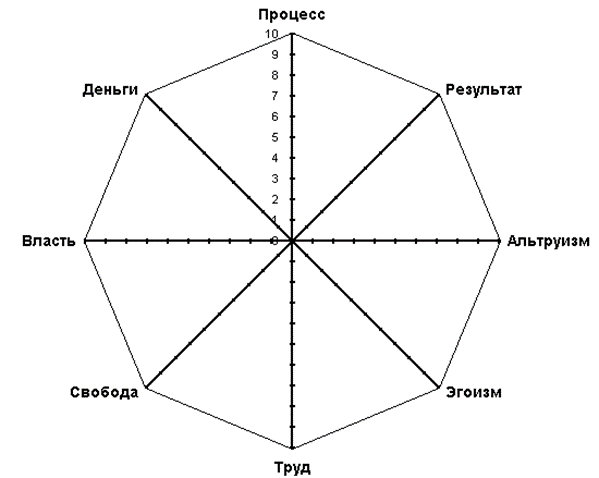 Вывод: _____________________________________________________________________________________________________________________________Самооценка профессиональных интересов и способностейВывод: _____________________________________________________________________________________________________________________________Тип мышления и уровень креативности«Матрица выбора профессии»Профессиональные намеренияМедицинские ограничения профессиональной пригодностиКоличество неблагоприятных для здоровья показателей: _________________Результаты диагностики:Направление __________________________________________________Сфера профессиональной деятельности   __________________________Тип профессии ________________________________________________Тип темперамента _____________________________________________Выраженные личностные качества _______________________________________________________________________________________________Тип мотивационной ориентации _________________________________Тип профессии (2) _____________________________________________Класс профессии ______________________________________________Тип мышления ________________________________________________     Преобладающий тип мышления __________________________________Сфера труда __________________________________________________Вид труда ____________________________________________________ Предполагаемые профессии по результатам диагностики ____________________________________________________________________________________________________________________________________________Список источниковБендюков М.А., Соломин И.Л. Ступени карьеры: азбука профориентации. - Спб.: Речь, 2006. - 240 с. (с. 65 - 70)Калугин, Н. И. Профессиональная ориентация обучающихся [Текст]: учеб. пособие / Н. И. Калугин, А. Д. Сазонов, В. Д. Симоненко. —Москва: Просвещение, 1983. — 190 с.Концепция профильного обучения на старшей ступени общего образования [Электронный ресурс]: приказ Министерства образования РФ от 18.07.2002 № 2783.Пряжников, Н. С. Профориентация в школе: игры, упражнения, опросники [Текст] / Н. С. Пряжников. — Москва: ВАКО, 2006. — 288 с. Психодиагностика и профориентация в образовательных учреждениях [Текст]: тесты, методики, критерии оценки / ред.-сост. Л.Д. Столяренко. - Ростов-на-Дону: Феникс, 2005. - 411 с. Чистякова С. Профессиональная ориентация школьников на этапе перехода к профильному обучению / С. Чистякова, 
Н. Родичев // Народное образование. - 2006. - N 9. - С. 152-156 Читнева, Г.Ш. Профориентация подростков [Текст] / Г.Ш. Читнева // Классный руководитель. - 2015. - № 5. - С. 60-64.http://azps.ru//tests/profmatr.htmlhttp://psy.1september.ru/article.php?ID=200700210 (газета "Школьный психолог" 2007, №2)https://psycabi.net/testy/254-test-chto-vazhno-v-zhizni-metodika-diagnostiki-sotsialno-psikhologicheskikh-ustanovok-lichnosti-v-motivatsionno-potrebnostnoj-sfere-o-f-potemkinojhttp://www.metodikabi.net.ru/index.php?id=obr_mvphttp://www.rspb.ru/index.php?view=article&id=230&option=com_content&Itemid=140Приложение 1Матрица выбора профессииМуниципальное автономное общеобразовательное учреждение «Еврогимназия»Муниципальное автономное общеобразовательное учреждение «Еврогимназия»Муниципальное автономное общеобразовательное учреждение «Еврогимназия»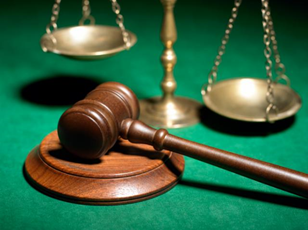 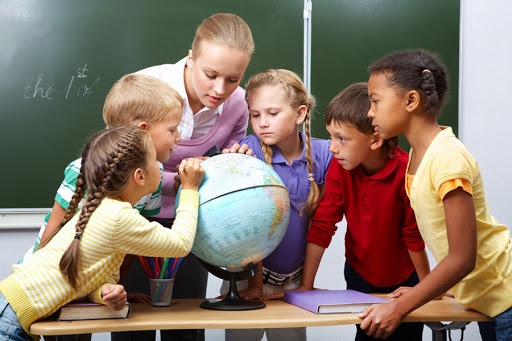 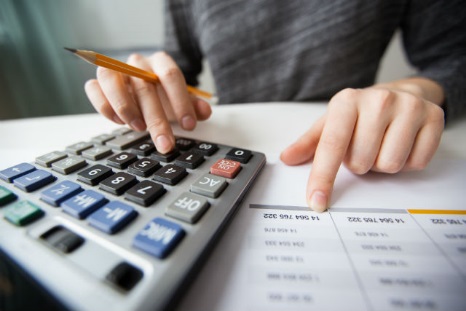 РАЗДЕЛ «ПРОФДИАГНОСТИКА»программы внеурочной деятельности для обучающихся 10-11 класса«На пути к профессиональному самоопределению»(гуманитарный профиль)Методические рекомендацииРАЗДЕЛ «ПРОФДИАГНОСТИКА»программы внеурочной деятельности для обучающихся 10-11 класса«На пути к профессиональному самоопределению»(гуманитарный профиль)Методические рекомендацииРАЗДЕЛ «ПРОФДИАГНОСТИКА»программы внеурочной деятельности для обучающихся 10-11 класса«На пути к профессиональному самоопределению»(гуманитарный профиль)Методические рекомендации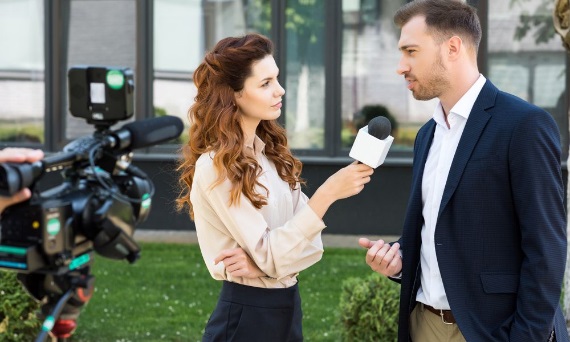 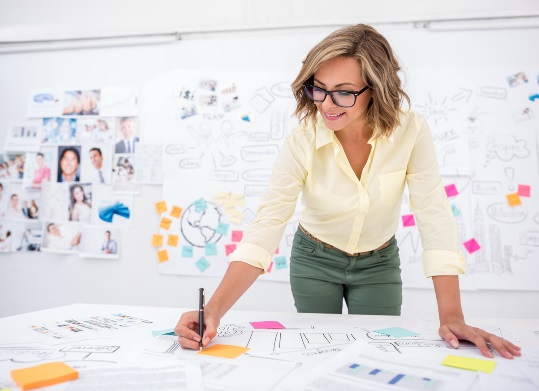 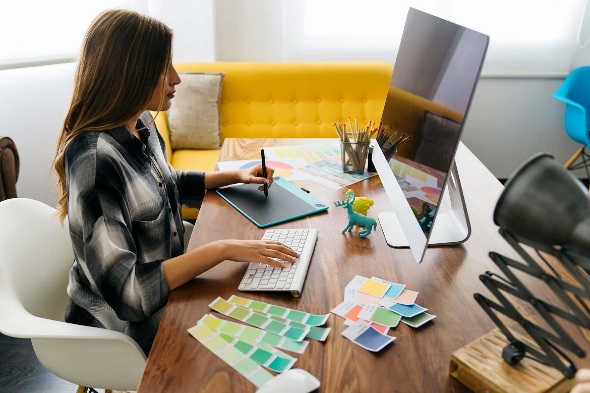 Ревда 2020Ревда 2020Ревда 2020№ страницыВведение4Диагностика профессиональной направленности6     1.1 «Карта интересов» (модификация Филимоновой О.Г.)7     1.2 Методика оценки склонности к различным сферам профессиональной деятельности (Л.А. Йовайши)14     1.3 Дифференциально-диагностический опросник (Е.А. Климова)19Диагностика индивидуально-психологических и личностных особенностей25      2.1 Тест-опросник диагностики темперамента EPI (Г. Айзенка)26      2.2 Методика «Большая пятерка личностных качеств» (А.Г. Грецов)32      2.3 Методика диагностики социально-психологических установок личности в мотивационно-потребностной сфере (О.Ф.Потемкиной)35Диагностика профессиональных способностей42      3.1 Анкета «Ориентация» (И.Л. Соломин)44      3.2 Методика определения типа мышления и уровня креативности («Профиль мышления», В.А. Ганзен, К.Б. Малышев, Л.В. Огинец)49Диагностика сформированности профессионального выбора     4.1 «Матрица выбора профессии» Г.В. Резапкина     4.2 «Профессиональные намерения»     4.3 Медицинские ограничения профессиональной пригодности. Методика «Моё здоровье»53Составление личного профиля  профессиональной ориентации  64Список использованных источников70Приложение72Направление№ответ№ответ№ответ№ответ№ответИтогБиология1305988117География2316089118Геология3326190119Медицина4336291120Легкая и пищевая промышленность5346392121Физика6356493122Химия7366594123Техника, механика8376695124Электротехника, радиотехника, электроника9386796125Обработка материалов (дерево, металл и т.п.)10396897126Информационные технологии11406998127Психология12417099128Строительство134271100129Транспорт, авиация, морское дело144372101130Военные специальности154473102131История164574103132Литература, филология174675104133Журналистика, связи с общественностью, реклама184776105134Социология, философия194877106135Педагогика204978107136Право, юриспруденция215079108137Сфера обслуживания225180109138Математика235281110139Экономика, бизнес245382111140Иностранные языки, лингвистика255483112141Изобразительное искусство265584113142Сценическое искусство275685114143Музыка285786115144Физкультура, спорт295887116145№ вопроса(А)(Б)(В)(Г)(Д)(Е)1аб2аб3ба4ба5ба6аб7ба8ба9ба10ба11аб12ба13ба14ба15ба16аб17аб18аб19аб20ба21ба22ба23аб24аб25аб26ба27аб28аб29ба30баПолУсловные обозначения показателейУровень выраженности качестваУровень выраженности качестваУровень выраженности качестваУровень выраженности качестваУровень выраженности качестваПолУсловные обозначения показателейвысокийвыше среднегосреднийниже среднегонизкиймужскойАБВГДЕ≥ 18≥ 18≥ 24≥ 17≥ 21≥ 1516 – 171722 – 2314 – 1619 – 2013 - 141514 – 1620 – 2112 – 1317 – 1811 – 1213 - 141318 – 1910 – 1114 – 159 – 10≤ 12≤ 12≤ 17≤ 9≤ 13≤ 8женскийАБВГДЕ≥ 19≥ 18≥ 18≥ 22≥ 21≥ 161815 – 1715 – 1720 – 2119 – 2014 – 1516 – 1713 – 1413 – 1418 – 1917 – 1812 - 13151211 – 1216 – 1715 – 1610 – 11≤ 14≤ 11≤ 10≤ 15≤ 14≤ 91aУхаживать за животными.или1бОбслуживать машины, приборы (следить, регулировать).2аПомогать больным людям, лечить ихили2бСоставлять таблицы, схемы, программы для вычислительных машинЗаСледить за качеством книжных иллюстраций, плакатов, художественных открыток, грампластинокили3бСледить за состоянием, развитием растений4аОбрабатывать материалы (дерево, ткань, пластмассу, металл и т.п.)или4бДоводить товары до потребителя (рекламировать, продавать).5аОбсуждать научно-популярные книги, статьиили5бОбсуждать художественные книги (или пьесы, концерты)6аВыращивать молодняк (животных какой-либо породы)или6бТренировать товарищей (или младших) в выполнении каких-либо действий (трудовых, учебных, спортивных).7аКопировать рисунки, изображения (или настраивать музыкальные инструменты).или7бУправлять каким-либо грузовым (подъемным или транспортным) средством: подъемным краном, трактором, тепловозом и др.8аСообщать, разъяснять людям нужные им сведения (в справочном бюро, на экскурсии и т.д.)или8бХудожественно оформлять выставки, витрины (или участвовать в подготовке пьес, концертов)9аРемонтировать вещи, изделия (одежду, технику), жилищеили9бИскать и исправлять ошибки в текстах, таблицах, рисунках10аЛечить животныхили10бВыполнять вычисления, расчеты.11аВыводить новые сорта растенийили11бКонструировать, проектировать новые виды промышленных изделий (машины или одежду, дома, продукты питания и т.п.)12аРазбирать споры, ссоры между людьми, убеждать, разъяснять поощрять, наказывать.или12бРазбираться в чертежах, схемах, таблицах (проверять, уточнять, приводить в порядок).13аНаблюдать, изучать работу кружков художественной самодеятельностиили13бНаблюдать, изучать жизнь микробов.14аОбсуждать, налаживать медицинские приборы, аппаратыили14бОказывать людям медицинскую помощь при ранениях, ушибах, ожогах и т.п.15аСоставлять точные описания - отчеты о наблюдаемых явлениях, событиях, измеряемых объектах и др.или15бХудожественно описывать, изображать события (наблюдаемые или представляемые)16аДелать лабораторные анализы в больницеили16бПринимать, осматривать больных, беседовать с ними, назначать лечение.17аКрасить или расписывать стены помещений, поверхность изделий.или17бОсуществлять монтаж зданий или сборку машин, приборов.18аОрганизовывать культпоходы сверстников или младших в театры, музеи, экскурсии, туристические походы и т.п.или18бИграть на сцене, принимать участие в концертах19аИзготовлять по чертежам детали, изделия (машины, одежду) строить зданияили19бЗаниматься черчением, копированием чертежей, карт20аВести борьбу с болезнями растений, с вредителями леса, сада.или20бРаботать на клавишных машинахТип профессийПримеры профессийЧеловек - природа (П)Садовник, зоотехник, ветеринар, животновод, геолог, агроном, биолог, лесник, пчеловод, почвовед и т. д.Человек - техника (Т)Слесарь, токарь, радиотехник, связист, швея, водитель, электрик, инженер, монтажник и т. д.Человек - знаковая система (3)Чертежник, машинистка и оператор ЭВМ, радист, плановик, экономист, корректор, программист, телеграфист, наборщик и т. д.Человек - художественный образ (Х)Маляр, гравер, архитектор, фотограф, актер, шлифовальщик камней, художник, музыкант, модельер, стеклодув и т. д.Человек - человек (Ч)Продавец, учитель, воспитатель детского сада, няня, преподаватель училища, техникума, вуза; врач; медицинская сестра, официант, администратор и т. д.Человек - природаЧеловек - техникаЧеловек - человекЧеловек - знаковая системаЧеловек - художественный образ1а1б2а2б3а3б4а4б5а5б6а6б7а7б8а8б9а9б10а10б11а11б12а12б13а13б14а14б15а15б16а16б17а17б18а18б19а19б20а20бI IIIIIIVV1 234667891011   1213141516    1718192021    2223242526    2728293031    3233343536    373839401Обслуживать людей0 1 2 31Заниматься лечением0 1 2 31Обучать, воспитывать0 1 2 31Защищать права и безопасность0 1 2 31Управлять людьми0 1 2 32Управлять машинами0 1 2 32Ремонтировать оборудование0 1 2 32Собирать и налаживать технику0 1 2 32Обрабатывать материалы, изготовлять предметы и вещи0 1 2 32Заниматься строительством0 1 2 33Редактировать тексты и таблицы0 1 2 33Производить расчеты и вычисления0 1 2 33Обрабатывать информацию0 1 2 33Работать с чертежами, картами и схемами0 1 2 33Принимать и передавать сигналы и сообщения0 1 2 34Заниматься художественным оформлением0 1 2 34Рисовать, фотографировать0 1 2 34Создавать произведения искусства0 1 2 34Выступать на сцене0 1 2 34Шить, вышивать, вязать0 1 2 35Ухаживать за животными0 1 2 35Заготавливать продукты0 1 2 35Работать на открытом воздухе0 1 2 35Выращивать овощи и фрукты0 1 2 35Иметь дело с природой0 1 2 3АРаботать руками0 1 2 3АВыполнять решения0 1 2 3АВоспроизводить имеющиеся образцы, размножать, копировать0 1 2 3АПолучать конкретный практический результат0 1 2 3АВоплощать идеи в жизнь0 1 2 3БРаботать головой0 1 2 3БПринимать решения0 1 2 3БСоздавать новые образцы0 1 2 3БАнализировать, изучать, наблюдать, измерять, контролировать0 1 2 3БПланировать, конструировать, разрабатывать, моделировать0 1 2 31Знакомиться с новыми людьми0 1 2 31Быть чутким и доброжелательным0 1 2 31Выслушивать людей0 1 2 31Разбираться в людях0 1 2 31Хорошо говорить и выступать публично0 1 2 32Искать и устранять неисправности0 1 2 32Использовать приборы, машины, механизмы0 1 2 32Разбираться в технических устройствах0 1 2 32Ловко обращаться с инструментами0 1 2 32Хорошо ориентироваться в пространстве0 1 2 33Быть сосредоточенным и усидчивым0 1 2 33Хорошо считать в уме0 1 2 33Преобразовывать информацию0 1 2 33Оперировать знаками и символами0 1 2 33Искать и исправлять ошибки0 1 2 34Создавать красивые, со вкусом сделанные вещи0 1 2 34Разбираться в литературе и искусстве0 1 2 34Петь, играть на музыкальных инструментах0 1 2 34Сочинять стихи, писать рассказы0 1 2 34Рисовать0 1 2 35Разбираться в животных или растениях0 1 2 35Разводить растения или животных0 1 2 35Бороться с болезнями, вредителями0 1 2 35Ориентироваться в природных явлениях0 1 2 35Работать на земле0 1 2 3АБыстро выполнять указания0 1 2 3АТочно следовать инструкциям0 1 2 3АРаботать по заданному алгоритму0 1 2 3АВыполнять однообразную работу0 1 2 3АСоблюдать правила и нормативы0 1 2 3БСоздавать новые инструкции и давать указания0 1 2 3БПринимать нестандартные решения0 1 2 3БЛегко придумывать новые способы поведения0 1 2 3ББрать на себя ответственность0 1 2 3БСамостоятельно организовывать свою работу0 1 2 3П СЗОК123456789101112131415161718192021222324252627282930313233343536373839404142434445464748495051525354555657585960616263646566676869707172737475Сумма№Варианты ответов1.а б в г д е2.а б в г
д ______________________________________________3.а ______________________________________________
б ______________________________________________
в ______________________________________________
г ______________________________________________
д ______________________________________________4.а ______________________________________________
б ______________________________________________
в ______________________________________________
г ______________________________________________
д ______________________________________________5.а б в6.а б в г7.а б в г8.а б9.а б в
г ______________________________________________10.а б в г11.а б в
г ______________________________________________12.а б в г д
е ______________________________________________13.а б в г
д ______________________________________________14.а б15.а б в
г ______________________________________________16.а б в г д17.а б в г18.а б в г19.а б20.а б в21.а ______________________________________________
б ______________________________________________
в ______________________________________________22.а б в г дЕсли вы имеете эти заболевания,то вам противопоказаны следующие условия работы:Органов дыханияНеблагоприятный микроклимат, загазованность, запыленность, контакт с токсическими веществами, значительное физическое напряжение.Сердечно-сосудистой системыЗначительное физическое напряжение, неблагоприятный микроклимат, контакт с токсическими веществами, работа на высоте у движущихся механизмов.Органов зренияРабота с мелкими деталями, значительное физическое напряжение, запыленность.Нервной системы Нервно-эмоциональное напряжение, шум и вибрация, неблагоприятный микроклимат, контакт с токсическими веществами.Опорно-двигательного аппарата Статичная рабочая поза, значительное физическое напряжение (подъем и перенос тяжестей), работа на высоте у движущихся механизмов.Органов пищеварения Контакт с токсическими веществами, значительное физическое и нервное напряжение, рабочая поза, связанная с напряжением мышц живота, с нарушением режима питания.Почек и мочевых путей Неблагоприятный микроклимат, контакт с токсическими веществами, вынужденная рабочая поза, работа, связанная с нарушением режима питания.НаправлениеИтогНаправлениеИтогБиологияИсторияГеографияЛитература, филологияГеологияЖурналистика, связи с общественностью, рекламаМедицинаСоциология, философияЛегкая и пищевая промышленностьПедагогикаФизикаПраво, юриспруденцияХимияСфера обслуживанияТехника, механикаМатематикаЭлектротехника, радиотехника, электроникаЭкономика, бизнесОбработка материалов (дерево, металл и т.п.)Иностранные языки, лингвистикаИнформационные технологииИзобразительное искусствоПсихологияСценическое искусствоСтроительствоМузыкаТранспорт, авиация, морское делоФизкультура, спортВоенные специальностиСферы профессиональной деятельностиУровень выраженности качестваРабота с людьмиУмственные виды работРабота на производствеЭстетика и искусствоПодвижные виды деятельностиПланово-экономические виды работТип профессийПоказатель уровня склонностиЧеловек – природа  Человек – техникаЧеловек – знаковая система Человек – художественный образ Человек – человек Качества личностиУровень выраженности качествЭкстраверсия – интроверсияНейротизм – эмоциональная устойчивость Открытость – закрытость к новому опытуСознательность – несобранностьДоброжелательность – враждебностьТип мотивационной ориентацииУровень"Ориентация на процесс" "Ориентации на результат" ''Ориентация на альтруизм'' ''Ориентация на эгоизм'' ''Ориентация на труд'':''Ориентации на свободу'''Ориентация на власть''''Ориентация на деньги''Типы профессийУровень склонностиЧеловек – человек Человек – техникаЧеловек – знаковая система Человек – художественный образ Человек – природа Класс профессийУровень склонностиИсполнительскиеТворческиеТип мышленияУровень выраженности1) предметное мышление2) символическое мышление3) знаковое мышление4) образное мышление5) креативность (творческие способности)Преобладающий тип мышленияПреобладающий тип мышленияПредметно - образный тип (практический склад) Предметно - знаковый тип (гуманитарный склад) Предметно - символический тип (операторный склад) Образно - знаковый тип (художественный склад) Образно - символический тип (технический склад) Знаково - символический тип (теоретический склад)Сфера трудаВид трудаПредполагаемые профессииПрофессиональные намеренияУровень сформированностиЖизненные планы испытуемыхУвлечения и профессиональные намеренияЗнания о профессииОценка своей пригодности к профессииЭффективность профориентационной работыВиды трудаСфера трудаСфера трудаСфера трудаСфера трудаСфера трудаСфера трудаСфера трудаСфера трудаСфера трудаСфера трудаВиды трудаЧеловекИнформацияФинансыТехникаИскусствоЖивотныеРастенияПродуктыИзделияПриродные ресурсыУправление (руководство чьей-то деятельностью)Менеджер по персоналу АдминистраторМаркетолог Диспетчер СтатистикЭкономист Аудитор АналитикТехнолог Авиа-диспетчер ИнженерРежиссер Продюсер ДирижерКинолог Зоотехник Генный инженерАгроном Фермер СелекционерТоваровед Менеджер по продажамМенеджер по продажам Логистик ТовароведЭнергетик Инженер по кадаструОбслуживание (удовлетворение чьих-то потребностей)Продавец Парикмахер ОфициантПереводчик Экскурсовод БиблиотекарьБухгалтер Кассир ИнкассаторВодитель Слесарь Теле-радио- мастерГример Костюмер ПарикмахерЖивотновод Птицевод СкотоводОвощевод Полевод СадоводЭкспедитор Упаковщик ПродавецПродавец Упаковщик ЭкспедиторЕгерь
Лесник МелиораторОбразование (воспитание и обучение, формирование личности)Учитель Воспитатель Социальный педагогПреподаватель Ведущий теле- и радио программКонсультант Преподаватель экономикиМастер производственного обученияХореограф Преподаватель музыки, живописиДрессировщик Кинолог ЖокейПреподаватель биологии ЭкологМастер производственного обученияМастер производственного обученияПреподаватель
ЭкологОздоровление (избавление от болезней и их предупреждение)Врач
Медсестра
ТренерРентгенолог Врач (компьютерная диагностика)Антикризисный управляющий Страховой агентМастер авто сервиса ФизиотерапевтПластический хирург Косметолог РеставраторВетеринар Лаборант питомника ЗоопсихологФитотерапевт Гомеопат ТравникДиетолог Косметолог Санитарный инспекторФармацевт Ортопед
ПротезистБальнеолог Эпидемиолог ЛаборантТворчество (создание оригинальных произведений искусства)Режиссер
Артист
МузыкантПрограммист Редактор
Web-дизайнерМенеджер по проектам ПродюсерКонструктор Дизайнер ХудожникХудожник Писатель КомпозиторДрессировщик Служитель циркаФитодизайнер Озеленитель ФлористКондитер
Повар
КулинарРезчик по дереву Витражист СкульпторАрхитектор Мастер-цветовод ДекораторПроизводство (изготовление продукции)Мастер производственного обученияКорректор Журналист ПолиграфистЭкономист Бухгалтер КассирСтаночник Аппаратчик МашинистЮвелир График КерамистЖивотновод Птицевод РыбоводОвощевод Цветовод СадоводТехнолог Калькулятор
ПоварШвея
Кузнец
СтолярШахтер Нефтяник ТехникКонструирование (проектирование деталей и объектов)Стилист Пластический хирургКартограф Программист Web-мастерПлановик Менеджер по проектамИнженер-конструктор ТелемастерАрхитектор Дизайнер РежиссерГенный инженер Виварщик СелекционерСелекционер Ландшафтист ФлористИнженер-технолог КулинарМодельер Закройщик ОбувщикДизайнер ландшафта ИнженерИсследование (научное изучение чего-либо или кого-либо)Психолог Следователь ЛаборантСоциолог Математик АналитикАудитор Экономист АналитикИспытатель (техники) ХронометражистИскусствовед Критик ЖурналистЗоопсихолог Орнитолог ИхтиологБиолог Ботаник МикробиологЛаборант Дегустатор Санитарный врачЭргономик Контролер ЛаборантБиолог Метеоролог АгрономЗащита (охрана от враждебных действий)Полицейский Военный
АдвокатАрбитр
Юрист
ПатентоведИнкассатор Охранник Страховой агентПожарный
Сапер
ИнженерПостановщик трюков КаскадерЕгерь Лесничий Инспектор рыбнадзораЭколог Микробиолог МикологСанитарный врач Лаборант Микро-биологСторож
ИнспекторОхрана ресурсов Инженер по ТБКонтроль (проверка и наблюдение)Таможенник Прокурор ТабельщикКорректор Системный программистРевизор Налоговый полицейскийТехник-контролер Обходчик ЖДВыпускающий редактор КонсультантКонсультант Эксперт по экстерьеруСелекционер Агроном ЛаборантДегустатор лаборант Санитарный врачОценщик Контролер ОТК ПриемщикРадиолог Почвовед Эксперт